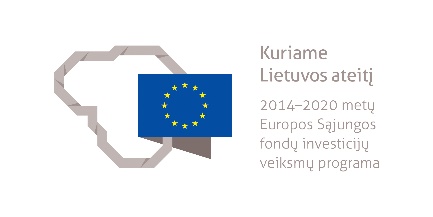 MŪRININKO–BETONUOTOJO MODULINĖ PROFESINIO MOKYMO PROGRAMA______________________(Programos pavadinimas)Programos valstybinis kodas ir apimtis mokymosi kreditais:P32073206, P32073217 – programa, skirta pirminiam profesiniam mokymui, 90 mokymosi kreditųT32073218 – programa, skirta tęstiniam profesiniam mokymui, 70 mokymosi kreditųKvalifikacijos pavadinimas – mūrininkas, betonuotojasKvalifikacijos lygis pagal Lietuvos kvalifikacijų sandarą (LTKS) – IIIMinimalus reikalaujamas išsilavinimas kvalifikacijai įgyti:P32073217, T32073218 – pagrindinis išsilavinimas išsilavinimasP32073206 – pagrindinis išsilavinimas ir mokymasis vidurinio ugdymo programojeReikalavimai profesinei patirčiai (jei taikomi) – nėraPrograma parengta įgyvendinant iš Europos Sąjungos struktūrinių fondų lėšų bendrai finansuojamą projektą „Lietuvos kvalifikacijų sistemos plėtra (I etapas)“ (projekto Nr. 09.4.1-ESFA-V-734-01-0001).1. PROGRAMOS APIBŪDINIMASProgramos paskirtis. Mūrininko–betonuotojo modulinė profesinio mokymo programa skirta kvalifikuotam mūrininkui ir betonuotojui parengti, kuris gebėtų, vadovaujant aukštesnės kvalifikacijos darbuotojui ir jam prižiūrint darbų kokybę, savarankiškai vykdyti bendrąsias veiklas statybos objekte, mūryti ir remontuoti konstrukcijas, montuoti klojinius ir armuoti konstrukcijas, montuoti ir betonuoti konstrukcijas, hidroizoliuoti ir remontuoti betonines ir gelžbetonines konstrukcijas.Būsimo darbo specifika. Asmuo, įgijęs mūrininko ir betonuotojo kvalifikacijas galės dirbti statybos įmonėse arba vykdyti individualią veiklą.Darbo sąlygos: veikla susijusi su sunkiu rankiniu fiziniu darbu; dirbama atvirose statybos aikštelėse ir uždarose patalpose, įvairiomis oro sąlygomis; tenka dirbti su kėlimo mechanizmais, taip pat ir aukštyje. Dėl darbų specifikos darbuotojas aprūpinamas specialia apranga.Mūrininkas ir betonuotojas savo veikloje vadovaujasi darbuotojų saugos ir sveikatos, ergonomikos, darbo higienos, priešgaisrinės saugos, elektrosaugos, aplinkosaugos reikalavimais, tvarios statybos principais.Darbuotojui svarbios šios asmeninės savybės: kruopštumas, dėmesio koncentracija, kūno koordinacija, fizinė ištvermė, gebėjimas dirbti komandoje.Mūrininkas ir betonuotojas geba planuoti savo veiklą pagal pateiktas užduotis, naudodamasis aukštesnės kvalifikacijos darbuotojo pagalba, prisitaiko prie veiklos būdų, medžiagų ir priemonių įvairovės, atlieka įvairius veiklos veiksmus ir operacijas, pritaikydamas žinomus ir išbandytus sprendimus, naudodamasis brėžiniais, specifikacijomis ir žodine informacija.Darbuotojui privalu atlikti sveikatos profilaktinį patikrinimą ir turėti asmens medicininę knygelę arba privalomojo sveikatos patikrinimo medicininę pažymą.2. PROGRAMOS PARAMETRAI* Šie moduliai vykdant tęstinį profesinį mokymą neįgyvendinami, o darbuotojų saugos ir sveikatos bei saugaus elgesio ekstremaliose situacijose mokymas integruojamas į kvalifikaciją sudarančioms kompetencijoms įgyti skirtus modulius.3. REKOMENDUOJAMA MODULIŲ SEKA* Šie moduliai vykdant tęstinį profesinį mokymą neįgyvendinami, o darbuotojų saugos ir sveikatos bei saugaus elgesio ekstremaliose situacijose mokymas integruojamas į kvalifikaciją sudarančioms kompetencijoms įgyti skirtus modulius.4. REKOMENDACIJOS DĖL PROFESINEI VEIKLAI REIKALINGŲ BENDRŲJŲ KOMPETENCIJŲ UGDYMO5. PROGRAMOS STRUKTŪRA, VYKDANT PIRMINĮ IR TĘSTINĮ PROFESINĮ MOKYMĄPastabosVykdant pirminį profesinį mokymą asmeniui, jaunesniam nei 16 metų ir neturinčiam pagrindinio išsilavinimo, turi būti sudaromos sąlygos mokytis pagal pagrindinio ugdymo programą (jei taikoma).Vykdant pirminį profesinį mokymą asmeniui turi būti sudaromos sąlygos mokytis pagal vidurinio ugdymo programą (jei taikoma).Vykdant tęstinį profesinį mokymą asmens ankstesnio mokymosi pasiekimai įskaitomi švietimo ir mokslo ministro nustatyta tvarka.Tęstinio profesinio mokymo programos modulius gali vesti mokytojai, įgiję andragogikos žinių ir turintys tai pagrindžiantį dokumentą arba turintys neformaliojo suaugusiųjų švietimo patirties.Saugaus elgesio ekstremaliose situacijose modulį vedantis mokytojas turi būti baigęs civilinės saugos mokymus pagal Priešgaisrinės apsaugos ir gelbėjimo departamento direktoriaus patvirtintą mokymo programą ir turėti tai pagrindžiantį dokumentą.Tęstinio profesinio mokymo programose darbuotojų saugos ir sveikatos mokymas integruojamas į kvalifikaciją sudarančioms kompetencijoms įgyti skirtus modulius. Darbuotojų saugos ir sveikatos mokoma pagal Mokinių, besimokančių pagal pagrindinio profesinio mokymo programas, darbuotojų saugos ir sveikatos programos aprašą, patvirtintą Lietuvos Respublikos švietimo ir mokslo ministro 2005 m. rugsėjo 28 d. įsakymu Nr. ISAK-1953 „Dėl Mokinių, besimokančių pagal pagrindinio profesinio mokymo programas, darbuotojų saugos ir sveikatos programos aprašo patvirtinimo“. Darbuotojų saugos ir sveikatos mokymą vedantis mokytojas turi būti baigęs darbuotojų saugos ir sveikatos mokymus ir turėti tai pagrindžiantį dokumentą.Tęstinio profesinio mokymo programose saugaus elgesio ekstremaliose situacijose mokymas integruojamas pagal poreikį į kvalifikaciją sudarančioms kompetencijoms įgyti skirtus modulius.6. PROGRAMOS MODULIŲ APRAŠAI6.1. ĮVADINIS MODULISModulio pavadinimas – „Įvadas į profesiją“6.2. KVALIFIKACIJĄ SUDARANČIOMS KOMPETENCIJOMS ĮGYTI SKIRTI MODULIAI6.2.1. Privalomieji moduliaiModulio pavadinimas – „Bendrosios veiklos statybos objekte vykdymas (mūrininko-betonuotojo)“Modulio pavadinimas – „Konstrukcijų mūrijimas ir jų remontas“Modulio pavadinimas – „Klojinių montavimas ir konstrukcijų armavimas“Modulio pavadinimas – „Konstrukcijų montavimas ir betonavimas“Modulio pavadinimas – „Betoninių ir gelžbetoninių konstrukcijų hidroizoliavimas ir remontas“6.3. PASIRENKAMIEJI MODULIAIModulio pavadinimas – „Kietu kuru kūrenamų šildymo įrenginių (išskyrus katilus) mūrijimas iš plytų“Modulio pavadinimas – „Statinio konstrukcijų tinkavimas rankiniais įrankiais“6.4. BAIGIAMASIS MODULISModulio pavadinimas – „Įvadas į darbo rinką“ Valstybinis kodasModulio pavadinimasLTKS lygisApimtis mokymosi kreditaisKompetencijosKompetencijų pasiekimą iliustruojantys mokymosi rezultataiĮvadinis modulis (iš viso 2 mokymosi kreditai)*Įvadinis modulis (iš viso 2 mokymosi kreditai)*Įvadinis modulis (iš viso 2 mokymosi kreditai)*Įvadinis modulis (iš viso 2 mokymosi kreditai)*Įvadinis modulis (iš viso 2 mokymosi kreditai)*Įvadinis modulis (iš viso 2 mokymosi kreditai)*3000004Įvadas į profesijąIII2Pažinti profesiją. Apibūdinti mūrininko ir betonuotojo profesijas ir jų teikiamas galimybes darbo rinkoje.Apibūdinti mūrininko ir betonuotojo veiklos procesus.Demonstruoti jau turimus, neformaliuoju ir (arba) savaiminiu būdu įgytus mūrininko ir betonuotojo kvalifikacijoms būdingus gebėjimus. Bendrieji moduliai (iš viso 8 mokymosi kreditai)*Bendrieji moduliai (iš viso 8 mokymosi kreditai)*Bendrieji moduliai (iš viso 8 mokymosi kreditai)*Bendrieji moduliai (iš viso 8 mokymosi kreditai)*Bendrieji moduliai (iš viso 8 mokymosi kreditai)*Bendrieji moduliai (iš viso 8 mokymosi kreditai)*3102201Saugus elgesys ekstremaliose situacijoseIII1Saugiai elgtis ekstremaliose situacijose. Apibūdinti ekstremalių situacijų tipus, galimus pavojus.Išmanyti saugaus elgesio ekstremaliose situacijose reikalavimus ir instrukcijas, garsinius civilinės saugos signalus. 3102103Sąmoningas fizinio aktyvumo reguliavimasIII5Reguliuoti fizinį aktyvumą. Išvardyti fizinio aktyvumo formas.Demonstruoti asmeninį fizinį aktyvumą.Taikyti fizinio aktyvumo formas, atsižvelgiant į darbo specifiką. 3102202Darbuotojų sauga ir sveikataIII2Tausoti sveikatą ir saugiai dirbti. Įvardyti darbuotojų saugos ir sveikatos reikalavimus, keliamus darbo vietai. Kvalifikaciją sudarančioms kompetencijoms įgyti skirti moduliai (iš viso 60 mokymosi kreditų)Kvalifikaciją sudarančioms kompetencijoms įgyti skirti moduliai (iš viso 60 mokymosi kreditų)Kvalifikaciją sudarančioms kompetencijoms įgyti skirti moduliai (iš viso 60 mokymosi kreditų)Kvalifikaciją sudarančioms kompetencijoms įgyti skirti moduliai (iš viso 60 mokymosi kreditų)Kvalifikaciją sudarančioms kompetencijoms įgyti skirti moduliai (iš viso 60 mokymosi kreditų)Kvalifikaciją sudarančioms kompetencijoms įgyti skirti moduliai (iš viso 60 mokymosi kreditų)Privalomieji (iš viso 60 mokymosi kreditų)Privalomieji (iš viso 60 mokymosi kreditų)Privalomieji (iš viso 60 mokymosi kreditų)Privalomieji (iš viso 60 mokymosi kreditų)Privalomieji (iš viso 60 mokymosi kreditų)Privalomieji (iš viso 60 mokymosi kreditų)307320054Bendrosios veiklos statybos objekte vykdymas (mūrininko-betonuotojo)III10Sandėliuoti mūrijimo, betonavimo medžiagas, gaminius ir įrangą.Apibūdinti saugaus krovinių perkėlimo, sandėliavimo reikalavimus.Išmanyti statybinių medžiagų ir gaminių rūšis, savybes, paskirtį.Sandėliuoti mūro, betonavimo darbams reikalingas medžiagas, gaminius ir įrangą, laikantis gamintojo reikalavimų ir nepažeidžiant jų kokybės. 307320054Bendrosios veiklos statybos objekte vykdymas (mūrininko-betonuotojo)III10Paruošti ir sutvarkyti mūrininko, betonuotojo darbo vietą.Apibūdinti mūrininko, betonuotojo asmeninės apsaugos priemones, darbuotojų saugos ir sveikatos, priešgaisrinės saugos, aplinkosaugos reikalavimus.Apibūdinti tvarios statybos principus.Paruošti mūrininko, betonuotojo darbo vietą pagal darbuotojų saugos reikalavimus, ergonomikos principus.Apibūdinti saugaus darbo aukštyje reikalavimus.Sumontuoti paaukštinimo įrangą pagal reikalavimus.Sutvarkyti mūrininko, betonuotojo darbo vietą ir atliekas.Paruošti mūrijimo, betonavimo įrangą, priemones, inventorių, įrankius darbui. 307320054Bendrosios veiklos statybos objekte vykdymas (mūrininko-betonuotojo)III10Prikabinti, atkabinti krovinius.Apibūdinti krovinių saugaus kėlimo mechanizmais, kranais reikalavimus.Prikabinti, atkabinti prie kėlimo mechanizmų, kranų krovinius.Perduoti komandas krano operatoriui rankų ženklais, ryšio priemonėmis, žodžiu.307320054Bendrosios veiklos statybos objekte vykdymas (mūrininko-betonuotojo)III10Skaityti statinio darbo projektą.Apibūdinti pagrindines techninio brėžinio braižymo taisykles.Išmanyti statinių klasifikaciją, konstrukcijas, elementus.Skaityti statinio darbo projekte pateiktus duomenis mūro, betonavimo darbų atlikimui.Komentuoti duomenis, pateiktus mūro, betonavimo darbų atlikimui statinio skaitmeniniame modelyje. 307320006Konstrukcijų mūrijimas ir jų remontasIII20Įrengti mūro konstrukcijoje numatytą hidroizoliaciją.Apibūdinti mūro hidroizoliavimo būdus.Hidroizoliuoti mūrinius paviršius tepamąja hidroizoliacine medžiaga.Hidroizoliuoti mūrinius paviršius klijuojamąja hidroizoliacine medžiaga.Hidroizoliuoti mūrinius paviršius mechaniškai tvirtinama hidroizoliacine medžiaga. 307320006Konstrukcijų mūrijimas ir jų remontasIII20Mūryti konstrukcijas iš plytų. Apibūdinti mūrijimo taisykles, mūrijimo medžiagas, technologijas.Paruošti mūro skiedinius.Mūryti iš plytų sienas, kampus, stulpus, tarpuangius ir sankirtas.Mūryti iš plytų sąramas, arkas, skliautus, karnizus, šulinius, ventiliacijos ir dūmtraukių kanalus.Mūryti iš plytų lengvąjį mūrą.Mūryti apdailos ir dekoratyvųjį mūrą.Mūryti plytų mūrą esant neigiamai temperatūrai. 307320006Konstrukcijų mūrijimas ir jų remontasIII20Mūryti konstrukcijas iš blokelių.Apibūdinti blokelių mūrijimo technologiją.Mūryti konstrukcijas iš silikatinių blokelių.Mūryti konstrukcijas iš keraminių blokelių.Mūryti konstrukcijas iš betono blokelių.Mūryti konstrukcijas iš kitų blokelių.Mūryti konstrukcijas iš blokelių esant neigiamai temperatūrai. 307320006Konstrukcijų mūrijimas ir jų remontasIII20Mūryti konstrukcijas iš lauko akmenų.Apibūdinti lauko akmenų mūrijimo technologijas.Parinkti laukakmenio mūro natūralias medžiagas ir darbo įrankius.Mūryti konstrukcijas iš laukakmenio.Įrengti laukakmenio betono konstrukcijas.Mūryti konstrukcijas iš lauko akmenų esant neigiamai temperatūrai. 307320006Konstrukcijų mūrijimas ir jų remontasIII20Remontuoti mūrines konstrukcijas ar jų elementus.Apibūdinti mūro remonto būdus.Paruošti mūro konstrukciją remontui.Remontuoti, stiprinti ar keisti mūro konstrukcijas ar jų elementus. 307320051Klojinių montavimas ir konstrukcijų armavimasIII10Montuoti ir išardyti klojinius pagal nurodymus.Apibūdinti klojinių rūšis, paskirtį.Parinkti klojinius pagal paskirtį.Sumontuoti ir išmontuoti klojinius.Atlikti klojinių priežiūrą. 307320051Klojinių montavimas ir konstrukcijų armavimasIII10Surinkti armatūros tinklus ir karkasus, juos sumontuoti į klojinius.Apibūdinti armatūros rišimo į tinklus ir karkasus, montavimo klojiniuose būdus.Pjaustyti ir rišti armatūros tinklus, strypynus.Montuoti armatūrą į klojinius, tvirtinti įdėtines detales. 307320055Konstrukcijų montavimas ir betonavimasIII15Montuoti mūrinio statinio konstrukcijas.Apibūdinti mūrinio statinio konstrukcijų montavimą.Paruošti montuojamos konstrukcijos vietą.Kelti ir statyti mūrinio statinio surenkamas konstrukcijas.Montuoti surenkamas metalines, betonines, gelžbetonines ar medines konstrukcijas ar jų elementus.307320055Konstrukcijų montavimas ir betonavimasIII15Betonuoti konstrukcijas.Apibūdinti betonavimo technologijas.Paruošti reikalingos sudėties betoną rankiniu ir mechanizuotu būdu.Paduoti betoną į klojinius ir formas, jį sutankinti, išlyginti.Betonuoti skirtingų tipų pamatus (juostiniai, plokštuminiai, poliniai, gręžtiniai, spraustiniai ir kiti).Betonuoti sienas, kolonas ir kitas vertikalias statinio konstrukcijas bei elementus.Betonuoti perdangas, sąramas, sijas ir kitas horizontalias statinio konstrukcijas bei elementus.Betonuoti neigiamoje temperatūroje.Prižiūrėti kietėjantį betoną.307320055Konstrukcijų montavimas ir betonavimasIII15Betonuoti grindis.Apibūdinti grindų betonavimo technologijas.Paruošti betonavimo pagrindą.Armuoti betonuojamas grindis.Betonuoti grindis.Prižiūrėti kietėjantį grindų betoną. 307320056Betoninių ir gelžbetoninių konstrukcijų hidroizoliavimas ir remontasIII5Įrengti požeminių betoninių ir gelžbetoninių konstrukcijų hidroizoliaciją.Apibūdinti požeminių betoninių ir gelžbetoninių konstrukcijų hidroizoliavimo būdus.Paruošti požeminių betoninių ir gelžbetoninių konstrukcijų pagrindą hidroizoliacijai įrengti.Įrengti požeminių betoninių ir gelžbetoninių konstrukcijų hidroizoliaciją iš klijuojamų, prilydomų, montuojamų ritininių, tepamų medžiagų. 307320056Betoninių ir gelžbetoninių konstrukcijų hidroizoliavimas ir remontasIII5Remontuoti betonines ir gelžbetonines konstrukcijas.Apibūdinti betoninių ir gelžbetoninių konstrukcijų defektus, pašalinimo būdus.Paruošti betonines ir gelžbetonines konstrukcijas remonto darbams.Pašalinti betoninių ir gelžbetoninių konstrukcijų defektus. Pasirenkamieji moduliai (iš viso 10 mokymosi kreditų)*Pasirenkamieji moduliai (iš viso 10 mokymosi kreditų)*Pasirenkamieji moduliai (iš viso 10 mokymosi kreditų)*Pasirenkamieji moduliai (iš viso 10 mokymosi kreditų)*Pasirenkamieji moduliai (iš viso 10 mokymosi kreditų)*Pasirenkamieji moduliai (iš viso 10 mokymosi kreditų)*307320057Kietu kuru kūrenamų šildymo įrenginių (išskyrus katilus) mūrijimas iš plytųIII10Mūryti kietu kuru kūrenamus šildymo (išskyrus katilus) įrenginius, prižiūrint aukštesnės kvalifikacijos darbuotojui.Apibūdinti įrankius ir mechanizmus, naudojamus kietu kuru kūrenamų šildymo (išskyrus katilus) įrenginių mūrijimui iš plytų.Apibūdinti medžiagas, naudojamas kietu kuru kūrenamų šildymo (išskyrus katilus) įrenginių mūrijimui ir įrengimui.Mūryti nesudėtingus kietu kuru kūrenamus šildymo (išskyrus katilus) įrenginius. 307320057Kietu kuru kūrenamų šildymo įrenginių (išskyrus katilus) mūrijimas iš plytųIII10Mūryti dūmtraukius, prižiūrint aukštesnės kvalifikacijos darbuotojui.Apibūdinti dūmtraukių mūrijimo technologiją.Mūryti dūmtraukį.307320010Statinio konstrukcijų tinkavimas rankiniais įrankiaisIII10Paruošti skiedinius ir statinio konstrukcijų paviršius tinkavimo darbams.Apibūdinti tinkavimo skiedinius paprastam ir dekoratyviniam tinkui.Apibūdinti statinio konstrukcijų paviršių paruošimą tinkavimui.Paruošti ir nužymėti statinio konstrukcijų paviršius tinkavimui.307320010Statinio konstrukcijų tinkavimas rankiniais įrankiaisIII10Tinkuoti statinio konstrukcijas paprastais skiediniais rankiniu būdu.Apibūdinti paprasto tinko rūšis ir tinko sluoksnius.Apibūdinti paprasto tinko technologinį procesą.Ištinkuoti statinio vidines ir išorines konstrukcijas paprastais skiediniais.307320010Statinio konstrukcijų tinkavimas rankiniais įrankiaisIII10Dengti statinio konstrukcijas dekoratyviniu tinku rankiniu būdu.Apibūdinti dekoratyvinio tinko rūšis.Apibūdinti dekoratyvinio tinko technologinį procesą.Ištinkuoti statinio vidines ir išorines konstrukcijas dekoratyviniu tinku.Baigiamasis modulis (iš viso 10 mokymosi kreditų)Baigiamasis modulis (iš viso 10 mokymosi kreditų)Baigiamasis modulis (iš viso 10 mokymosi kreditų)Baigiamasis modulis (iš viso 10 mokymosi kreditų)Baigiamasis modulis (iš viso 10 mokymosi kreditų)Baigiamasis modulis (iš viso 10 mokymosi kreditų)3000003Įvadas į darbo rinkąIII10Formuoti darbinius įgūdžius realioje darbo vietoje.Susipažinti su būsimo darbo specifika ir darbo vieta.Įvardyti asmenines integracijos į darbo rinką galimybes.Demonstruoti realioje darbo vietoje įgytas kompetencijas. Valstybinis kodasModulio pavadinimasLTKS lygisApimtis mokymosi kreditaisAsmens pasirengimo mokytis modulyje reikalavimai (jei taikoma)Įvadinis modulis (iš viso 2 mokymosi kreditai)*Įvadinis modulis (iš viso 2 mokymosi kreditai)*Įvadinis modulis (iš viso 2 mokymosi kreditai)*Įvadinis modulis (iš viso 2 mokymosi kreditai)*Įvadinis modulis (iš viso 2 mokymosi kreditai)*3000004Įvadas į profesijąIII2Netaikoma.Bendrieji moduliai (iš viso 8 mokymosi kreditai)*Bendrieji moduliai (iš viso 8 mokymosi kreditai)*Bendrieji moduliai (iš viso 8 mokymosi kreditai)*Bendrieji moduliai (iš viso 8 mokymosi kreditai)*Bendrieji moduliai (iš viso 8 mokymosi kreditai)*3102201Saugus elgesys ekstremaliose situacijoseIII1Netaikoma.3102103Sąmoningas fizinio aktyvumo reguliavimasIII5Netaikoma.3102202Darbuotojų sauga ir sveikataIII2Netaikoma.Kvalifikaciją sudarančioms kompetencijoms įgyti skirti moduliai (iš viso 60 mokymosi kreditų)Kvalifikaciją sudarančioms kompetencijoms įgyti skirti moduliai (iš viso 60 mokymosi kreditų)Kvalifikaciją sudarančioms kompetencijoms įgyti skirti moduliai (iš viso 60 mokymosi kreditų)Kvalifikaciją sudarančioms kompetencijoms įgyti skirti moduliai (iš viso 60 mokymosi kreditų)Kvalifikaciją sudarančioms kompetencijoms įgyti skirti moduliai (iš viso 60 mokymosi kreditų)Privalomieji (iš viso 60 mokymosi kreditų)Privalomieji (iš viso 60 mokymosi kreditų)Privalomieji (iš viso 60 mokymosi kreditų)Privalomieji (iš viso 60 mokymosi kreditų)Privalomieji (iš viso 60 mokymosi kreditų)307320054Bendrosios veiklos statybos objekte vykdymas (mūrininko-betonuotojo)III10Netaikoma.307320006Konstrukcijų mūrijimas ir jų remontasIII20Baigti šie moduliai:Bendrosios veiklos statybos objekte vykdymas (mūrininko-betonuotojo)307320051Klojinių montavimas ir konstrukcijų armavimasIII10Baigtas šis modulis:Bendrosios veiklos statybos objekte vykdymas (mūrininko-betonuotojo)307320055Konstrukcijų montavimas ir betonavimasIII15Baigti šie moduliai:Bendrosios veiklos statybos objekte vykdymas (mūrininko-betonuotojo)Klojinių montavimas ir konstrukcijų armavimas 307320056Betoninių ir gelžbetoninių konstrukcijų hidroizoliavimas ir remontasIII5Baigti šie moduliai:Bendrosios veiklos statybos objekte vykdymas (mūrininko-betonuotojo)Klojinių montavimas ir konstrukcijų armavimasKonstrukcijų montavimas ir betonavimas Pasirenkamieji moduliai (iš viso 10 mokymosi kreditų)*Pasirenkamieji moduliai (iš viso 10 mokymosi kreditų)*Pasirenkamieji moduliai (iš viso 10 mokymosi kreditų)*Pasirenkamieji moduliai (iš viso 10 mokymosi kreditų)*Pasirenkamieji moduliai (iš viso 10 mokymosi kreditų)*307320057Kietu kuru kūrenamų šildymo įrenginių (išskyrus katilus) mūrijimas iš plytųIII10Baigti šie moduliai:Bendrosios veiklos statybos objekte vykdymas (mūrininko-betonuotojo)Konstrukcijų mūrijimas ir jų remontas307320010Statinio konstrukcijų tinkavimas rankiniais įrankiaisIII10Baigti šie moduliai:Bendrosios veiklos statybos objekte vykdymas (mūrininko-betonuotojo)Baigiamasis modulis (iš viso 10 mokymosi kreditų)Baigiamasis modulis (iš viso 10 mokymosi kreditų)Baigiamasis modulis (iš viso 10 mokymosi kreditų)Baigiamasis modulis (iš viso 10 mokymosi kreditų)Baigiamasis modulis (iš viso 10 mokymosi kreditų)3000003Įvadas į darbo rinkąIII10Baigti visi mūrininko ir betonuotojo kvalifikacijas sudarantys privalomieji moduliai. Bendrosios kompetencijosBendrųjų kompetencijų pasiekimą iliustruojantys mokymosi rezultataiRaštingumo kompetencijaRašyti gyvenimo aprašymą, motyvacinį laišką, prašymą, ataskaitą.Bendrauti vartojant profesinę terminiją.Kalbėti taisyklingai.Daugiakalbystės kompetencijaBendrauti užsienio kalba darbinėje aplinkoje.Įvardyti medžiagas, įrankius ir įrangą užsienio kalba.Skaityti technologijos korteles užsienio kalba.Matematinė kompetencija ir gamtos mokslų, technologijų ir inžinerijos kompetencijaApskaičiuoti reikalingų darbams atlikti medžiagų kiekį.Apskaičiuoti atliktų darbų kiekį.Naudotis naujausiomis technologijomis ir įranga.Naudoti skaitmeninius matavimo įrankius ir prietaisus.Naudoti skaitmeninį statinio modelį.Skaitmeninė kompetencijaNaudotis kompiuterine skaičiuokle skaičiavimams atlikti.Atlikti informacijos paiešką internete.Rinkti ir saugoti reikalingą darbui informaciją.Dokumentuoti darbų aplankus.Asmeninė, socialinė ir mokymosi mokytis kompetencijaĮsivertinti turimas žinias ir gebėjimus.Organizuoti savo mokymąsi.Rasti informaciją apie tolimesnio mokymosi galimybes, kvalifikacijos kėlimą.Pritaikyti turimas žinias ir gebėjimus dirbant individualiai ir kolektyve.Pilietiškumo kompetencijaDirbti grupėje, komandoje.Valdyti savo psichologines būsenas, pojūčius ir savybes.Spręsti psichologines krizines situacijas.Taikyti tvariosios statybos principus.Gerbti save, kitus, savo šalį ir jos tradicijas.Verslumo kompetencijaSuprasti statybinės įmonės veiklos koncepciją, verslo aplinkas.Dirbti savarankiškai, planuoti savo laiką.Rodyti iniciatyvą darbe, namie, kitoje aplinkoje.Padėti aplinkiniams, kada jiems reikia pagalbos.Kultūrinio sąmoningumo ir raiškos kompetencijaPažinti įvairių šalies regionų tradicijas ir papročius.Pažinti įvairių šalių kultūrinius skirtumus.Pažinti, gerbti, saugoti kultūrinę įvairovę ir dalyvauti socialiai vertingoje kultūrinės raiškos veikloje.Kvalifikacija – mūrininkas ir betonuotojas, LTKS lygis IIIKvalifikacija – mūrininkas ir betonuotojas, LTKS lygis IIIProgramos, skirtos pirminiam profesiniam mokymui, struktūraProgramos, skirtos tęstiniam profesiniam mokymui, struktūraĮvadinis modulis (iš viso 2 mokymosi kreditai)Įvadas į profesiją, 2 mokymosi kreditai Įvadinis modulis (0 mokymosi kreditų)–Bendrieji moduliai (iš viso 8 mokymosi kreditai)Saugus elgesys ekstremaliose situacijose, 1 mokymosi kreditasSąmoningas fizinio aktyvumo reguliavimas, 5 mokymosi kreditaiDarbuotojų sauga ir sveikata, 2 mokymosi kreditaiBendrieji moduliai (0 mokymosi kreditų)–Kvalifikaciją sudarančioms kompetencijoms įgyti skirti moduliai (iš viso 60 mokymosi kreditų)Bendrosios veiklos statybos objekte vykdymas (mūrininko-betonuotojo), 10 mokymosi kreditųKonstrukcijų mūrijimas ir jų remontas, 20 mokymosi kreditųKlojinių montavimas ir konstrukcijų armavimas, 10 mokymosi kreditųKonstrukcijų montavimas ir betonavimas, 15 mokymosi kreditųBetoninių ir gelžbetoninių konstrukcijų hidroizoliavimas ir remontas, 5 mokymosi kreditaiKvalifikaciją sudarančioms kompetencijoms įgyti skirti moduliai (iš viso 60 mokymosi kreditų)Bendrosios veiklos statybos objekte vykdymas (mūrininko-betonuotojo), 10 mokymosi kreditųKonstrukcijų mūrijimas ir jų remontas, 20 mokymosi kreditųKlojinių montavimas ir konstrukcijų armavimas, 10 mokymosi kreditųKonstrukcijų montavimas ir betonavimas, 15 mokymosi kreditųBetoninių ir gelžbetoninių konstrukcijų hidroizoliavimas ir remontas, 5 mokymosi kreditaiPasirenkamieji moduliai (iš viso 10 mokymosi kreditų)Kietu kuru kūrenamų šildymo įranginių (išskyrus katilus) mūrijimas iš plytų, 10 mokymosi kreditųStatinio konstrukcijų tinkavimas rankiniais įrankiais, 10 mokymosi kreditųPasirenkamieji moduliai (0 mokymosi kreditų)–Baigiamasis modulis (iš viso 10 mokymosi kreditų)Įvadas į darbo rinką, 10 mokymosi kreditųBaigiamasis modulis (iš viso 10 mokymosi kreditų)Įvadas į darbo rinką, 10 mokymosi kreditųValstybinis kodas30000043000004Modulio LTKS lygisIIIIIIApimtis mokymosi kreditais22KompetencijosMokymosi rezultataiRekomenduojamas turinys mokymosi rezultatams pasiekti1. Pažinti profesiją. 1.1. Apibūdinti mūrininko ir betonuotojo profesijas ir jų teikiamas galimybes darbo rinkoje. Tema. Statybos sektorius ir statybos procesasStatyba ir statybos rūšysStatybos procesaiStatybos dalyviaiMūrininko ir betonuotojo profesija ir reikšmė statybos proceseTema. Statybvietės genplanasSutartiniai ir kiti žymėjimai statybvietės planeMūrininko darbo baras statybvietės planeBetonuotojo darbo baras statybvietės planeStatybvietės plano skaitymas1. Pažinti profesiją. 1.2. Apibūdinti mūrininko ir betonuotojo veiklos procesus. Tema. Mūrininko-betonuotojo modulinė profesinio mokymo programaMūrininko-betonuotojo modulinės profesinio mokymo programos tikslai bei uždaviniaiMokymosi formos ir metodai, mokymosi pasiekimų įvertinimo kriterijai, mokymosi įgūdžių demonstravimo būdaiTema. Mūrininko ir betonuotojo profesinė veiklaMūrininko veiklos procesai, funkcijos ir uždaviniai statybos proceseBetonuotojo veiklos procesai, funkcijos ir uždaviniai statybos proceseTeisės aktai, reglamentuojantys mūrininko ir betonuotojo profesinę veiklą1. Pažinti profesiją. 1.3. Demonstruoti jau turimus, neformaliuoju ir (arba) savaiminiu būdu įgytus mūrininko ir betonuotojo kvalifikacijoms būdingus gebėjimus. Tema. Mūrininko formaliuoju ir (arba) neformaliuoju būdu įgyti profesiniai įgūdžiaiMūrijimo darbų technologijos apibūdinimasMūrijimo darbų praktinių įgūdžių demonstravimasTema. Betonuotojo formaliuoju ir (arba) neformaliuoju būdu įgyti profesiniai įgūdžiaiBetonavimo darbų technologijos apibūdinimasBetonavimo darbų praktinių įgūdžių demonstravimasMokymosi pasiekimų vertinimo kriterijaiSiūlomas įvadinio modulio įvertinimas – įskaityta (neįskaityta). Siūlomas įvadinio modulio įvertinimas – įskaityta (neįskaityta). Reikalavimai mokymui skirtiems metodiniams ir materialiesiems ištekliamsMokymo(si) medžiaga:Mūrininko-betonuotojo modulinė profesinio mokymo programaTestas turimiems gebėjimams vertintiTeisės aktai, reglamentuojantys darbuotojų saugos ir sveikatos reikalavimusMokymo(si) priemonės:Techninės priemonės mokymo(si) medžiagai iliustruoti, vizualizuoti, pristatytiMokymo(si) medžiaga:Mūrininko-betonuotojo modulinė profesinio mokymo programaTestas turimiems gebėjimams vertintiTeisės aktai, reglamentuojantys darbuotojų saugos ir sveikatos reikalavimusMokymo(si) priemonės:Techninės priemonės mokymo(si) medžiagai iliustruoti, vizualizuoti, pristatytiReikalavimai teorinio ir praktinio mokymo vietaiKlasė ar kita mokymui(si) pritaikyta patalpa su techninėmis priemonėmis (kompiuteriu, vaizdo projektoriumi) medžiagai pateikti.Klasė ar kita mokymui(si) pritaikyta patalpa su techninėmis priemonėmis (kompiuteriu, vaizdo projektoriumi) medžiagai pateikti.Reikalavimai mokytojų dalykiniam pasirengimui (dalykinei kvalifikacijai)Modulį gali vesti mokytojas, turintis:1) Lietuvos Respublikos švietimo įstatyme ir Reikalavimų mokytojų kvalifikacijai apraše, patvirtintame Lietuvos Respublikos švietimo ir mokslo ministro 2014 m. rugpjūčio 29 d. įsakymu Nr. V-774 „Dėl Reikalavimų mokytojų kvalifikacijai aprašo patvirtinimo“, nustatytą išsilavinimą ir kvalifikaciją;2) mūrininko ar betonuotojo, ar lygiavertę kvalifikaciją arba statybos inžinerijos studijų krypties ar lygiavertį išsilavinimą, arba ne mažesnę kaip 3 metų mūrijimo ar betonavimo darbų profesinės veiklos patirtį. Modulį gali vesti mokytojas, turintis:1) Lietuvos Respublikos švietimo įstatyme ir Reikalavimų mokytojų kvalifikacijai apraše, patvirtintame Lietuvos Respublikos švietimo ir mokslo ministro 2014 m. rugpjūčio 29 d. įsakymu Nr. V-774 „Dėl Reikalavimų mokytojų kvalifikacijai aprašo patvirtinimo“, nustatytą išsilavinimą ir kvalifikaciją;2) mūrininko ar betonuotojo, ar lygiavertę kvalifikaciją arba statybos inžinerijos studijų krypties ar lygiavertį išsilavinimą, arba ne mažesnę kaip 3 metų mūrijimo ar betonavimo darbų profesinės veiklos patirtį. Valstybinis kodas307320054307320054Modulio LTKS lygisIIIIIIApimtis mokymosi kreditais1010Asmens pasirengimo mokytis modulyje reikalavimai (jei taikoma)NetaikomaNetaikomaKompetencijosMokymosi rezultataiRekomenduojamas turinys mokymosi rezultatams pasiekti1. Sandėliuoti mūrijimo, betonavimo medžiagas, gaminius ir įrangą. 1.1. Apibūdinti saugaus krovinių perkėlimo, sandėliavimo reikalavimus. Tema. Saugus krovinių perkėlimasSaugaus krovinių perkėlimo reikalavimaiSaugaus krovinių sandėliavimo reikalavimai1. Sandėliuoti mūrijimo, betonavimo medžiagas, gaminius ir įrangą. 1.2. Išmanyti statybinių medžiagų ir gaminių rūšis, savybes, paskirtį. Tema. Statybinių medžiagų savybėsStatybinių medžiagų fizinės, mechaninės, cheminės ir technologinės savybėsTema. Statybinių medžiagų rūšysStatybinių medžiagų klasifikacija pagal sudėtį, paskirtį ir gavimo būdąTema. Skiediniai ir betonai, jų sudėtisHidraulinės ir orinės rišančiosios medžiagosSunkieji ir lengvieji užpildai skiediniams ir betonamsSkiedinių ir betono priedaiSkiediniai, jų sudėtis ir paskirtisBetonas, jo sudėtis ir paskirtisTema. Gamtiniai ir dirbtiniai akmenysGamtinių akmenų rūšys, savybės ir paskirtis statybojeDirbtiniai akmenys, jų savybės, paskirtisTema. Metalai ir jų gaminiaiMetalai, jų savybės ir paskirtis statybojeMetalo gaminiai, jų rūšys ir paskirtis statybojeTema. Mediena ir jos gaminiaiMediena, jos rūšys, savybes ir paskirtisMedienos gaminiai, jų paskirtisTema. Termoizoliacinės medžiagosTermoizoliacinės medžiagos, jų rūšys, savybės, paskirtisTermoizoliacinių medžiagų tvirtinimo priemonėsTema. Hidroizoliacinės medžiagosHidroizoliacinės medžiagos, jų rūšys, savybes ir paskirtisTema. Polimerinės medžiagosPolimerinės statybinės medžiagos, jų rūšys, savybės ir paskirtis1. Sandėliuoti mūrijimo, betonavimo medžiagas, gaminius ir įrangą. 1.3. Sandėliuoti mūro, betonavimo darbams reikalingas medžiagas, gaminius ir įrangą, laikantis gamintojo reikalavimų ir nepažeidžiant jų kokybės. Tema. Statybinių medžiagų, gaminių, įrangos laikymas statybvietėjeStatybvietės planas ir pagrindiniai reikalavimai statybvietės įrengimuiKonstrukcijų, gaminių, statybinių elementų sandėliavimo taisyklės statybos aikštelėjeStatybinės įrangos sandėliavimo taisyklėsKlojinių sandėliavimas pagal gamintojų reikalavimus ir nepažeidžiant jų kokybėsMūro darbams skirtų medžiagų, gaminių ir įrangos sandėliavimas, laikantis gamintojo reikalavimų ir nepažeidžiant jų kokybėsBetonavimo darbams skirtų medžiagų, gaminių ir įrangos sandėliavimas, laikantis gamintojo reikalavimų ir nepažeidžiant jų kokybės2. Paruošti ir sutvarkyti mūrininko, betonuotojo darbo vietą. 2.1. Apibūdinti mūrininko, betonuotojo asmeninės apsaugos priemones, darbuotojų saugos ir sveikatos, priešgaisrinės saugos, aplinkosaugos reikalavimus. Tema. Mūrininko saugos ir sveikatos reikalavimai statybos objekteBendrieji mūrininko saugos ir sveikatos reikalavimai statybos objekteAsmeninės mūrininko apsaugos priemonės ir jų paskirtisKolektyvinės mūrininko saugos priemonės statybos objekte ir jų paskirtisSaugos ženklai statybos objekteTema. Betonuotojo saugos ir sveikatos reikalavimai statybos objekteBendrieji betonuotojo saugos ir sveikatos reikalavimai statybos objekteAsmeninės betonuotojo apsaugos priemonės ir jų paskirtisKolektyvinės betonuotojo saugos priemonės statybos objekte ir jų paskirtisTema. Priešgaisrinė sauga, elektrosauga apdailininko darbo vietojeElektrosaugos reikalavimaiPriešgaisrinės saugos reikalavimaiTema. Aplinkosaugos reikalavimaiNorminiai ir įstatyminiai dokumentai, reglamentuojantys aplinkosaugą statybos objekteAtmosferos taršos šaltiniai ir jų mažinimo būdaiVandens taršos šaltiniai ir apsaugos būdaiBuitinių ir statybinių atliekų rūšiavimas, transportavimas ir tvarkymas2. Paruošti ir sutvarkyti mūrininko, betonuotojo darbo vietą. 2.2. Apibūdinti tvarios statybos principus. Tema. Tvarios statybos principai ir jų reikšmė statybojeTvarios statybos tikslai, tvarumo aspektaiTvarios statybos vertinimo sistemosTvarios statybos principai2. Paruošti ir sutvarkyti mūrininko, betonuotojo darbo vietą. 2.3. Paruošti mūrininko, betonuotojo darbo vietą pagal darbuotojų saugos reikalavimus, ergonomikos principus. Tema. Mūrininko darbo vietaDarbuotojų saugos reikalavimai mūrininko darbo vietaiErgonomikos principai ruošiant mūrininko darbo vietąDarbo vietos konkrečiam mūrininko technologiniam procesui atlikti paruošimasTema. Betonuotojo darbo vietaDarbuotojų saugos reikalavimai betonuotojo darbo vietaiErgonomikos principai ruošiant betonuotojo darbo vietąDarbo vietos konkrečiam betonuotojo technologiniam procesui atlikti paruošimasTema. Medžiagų išdėstymas mūrininko darbo zonojeErgonomikos principai medžiagų išdėstymui dažytojo darbo zonojeMedžiagų išdėstymas mūrininko darbo zonoje pagal ergonomikos reikalavimusTema. Medžiagų išdėstymas betonuotojo darbo zonojeErgonomikos principai medžiagų išdėstymui betonuotojo darbo zonojeMedžiagų išdėstymas betonuotojo darbo zonoje pagal ergonomikos reikalavimus2. Paruošti ir sutvarkyti mūrininko, betonuotojo darbo vietą. 2.4. Apibūdinti saugaus darbo aukštyje reikalavimus. Tema. Saugus darbas aukštyjeSaugaus darbo reikalavimai, dirbant ant paaukštinimo įrangos2. Paruošti ir sutvarkyti mūrininko, betonuotojo darbo vietą. 2.5. Sumontuoti paaukštinimo įrangą pagal reikalavimus. Tema. Saugaus darbo reikalavimai, montuojant paaukštinimo įrangąTema. Paaukštinimo įrangaPaaukštinimo įrangos klasifikacija pagal medžiagas, tipus, paskirtį.Pastoliai, jų klasifikacija pagal medžiagas, tipus, paskirtį.Pastolių montavimasTema. Kopėčios, lopšiai, platformosKopėčios, platformos, jų tipai, paskirtisKopėčių statymas pagal saugaus darbo reikalavimus2. Paruošti ir sutvarkyti mūrininko, betonuotojo darbo vietą. 2.6. Sutvarkyti mūrininko, betonuotojo darbo vietą ir atliekas. Tema. Mūrininko darbo vietos sutvarkymasMūrininko įrangos sutvarkymas, baigus darbusMūrijimo medžiagų sutvarkymasMūrijimo medžiagų atliekų rūšiavimas ir utilizavimasTema. Betonuotojo darbo vietos sutvarkymasBetonavimo įrangos sutvarkymas, baigus darbusBetonavimo medžiagų sutvarkymasBetonavimo medžiagų atliekų rūšiavimas ir utilizavimas2. Paruošti ir sutvarkyti mūrininko, betonuotojo darbo vietą. 2.7. Paruošti mūrijimo, betonavimo įrangą, priemones, inventorių, įrankius darbui. Tema. Mūrininko įranga, įrankiai, priemonės, inventoriusMūrininko įrankiai, priemonės, inventorius, jų paskirtis ir paruošimas darbuiMūrininko įrankių priežiūraTema. Betonuotojo įranga, įrankiai, priemonės, inventoriusBetonuotojo įrankiai, priemonės, inventorius, jų paskirtis ir paruošimas darbuiBetonuotojo įrankių priežiūra3. Prikabinti, atkabinti krovinius. 3.1. Apibūdinti krovinių saugaus kėlimo mechanizmais, kranais reikalavimus. Tema. Darbuotojų saugos ir sveikatos taisyklės bei reikalavimai, keliant krovinius mechanizmais ir kranaisKrovinių saugaus kėlimo mechanizmais ir kranais taisyklės, reikalavimaiDarbuotojų sauga ir sveikata, keliant konstrukcijas į projektinę padėtįTema. Kėlimo mechanizmai, kranai ir montuojamos konstrukcijosKėlimo mechanizmų ir kranų tipai ir jų paskirtisKėlimo mechanizmų įtaisai krovinių prikabinimui (kabliai, stropai ir kiti kobiniai)Montuojamos konstrukcijos, jų kabinimo būdaiKrovinio kėlimo būdaiTema. Krovinių prikabinimo/atkabinimo technologijaDarbo įrankiai ir priemonės, naudojamos kroviniams kelti statybvietėjeKrovinio paruošimo kabinimui ir kėlimui, laikantis darbuotojų saugos ir sveikatos reikalavimų, operacijos ir jų sekaKrovinių kabinimo prie kėlimo mechanizmų ir atkabinimo nuo kėlimo mechanizmų operacijos ir jų sekaKomandų perdavimo krano operatoriui būdai: rankų ženklais, ryšio priemonėmis ir žodžiu3. Prikabinti, atkabinti krovinius. 3.2. Prikabinti, atkabinti prie kėlimo mechanizmų, kranų krovinius. Tema. Krovinių kabinimas ir atkabinimasKrovinių kabinimas prie kėlimo mechanizmųKrovinių atkabinimas nuo kėlimo mechanizmų3. Prikabinti, atkabinti krovinius. 3.3. Perduoti komandas krano operatoriui rankų ženklais, ryšio priemonėmis, žodžiu. Tema. Komandų perdavimas krano operatoriuiKomandų perdavimo krano operatoriui rankų ženklais, ryšio priemonėmis, žodžiu demonstravimas4. Skaityti statinio darbo projektą. 4.1. Apibūdinti pagrindines techninio brėžinio braižymo taisykles. Tema. Pagrindinės brėžinių braižymo taisyklėsBrėžinių apipavidalinimo taisyklėsBrėžinių formatai, linijos, masteliai ir jų parinkimasMatmenų žymėjimo brėžiniuose taisyklės ir jų taikymasTema. Detalių ir gaminių projekcijų braižymo taisyklėsDaiktų vaizdavimo plokštumoje būdaiGeometrinių elementų, detalių ir gaminių stačiakampių projekcijų braižymasDetalių ir gaminių aksonometrinių projekcijų braižymasTema. Detalių ir gaminių atvaizdų braižymo taisyklėsDetalių ir gaminių vaizdų, pjūvių ir kirtinių braižymasDetalių ir gaminių darbo brėžinių skaitymas4. Skaityti statinio darbo projektą. 4.2. Išmanyti statinių klasifikaciją, konstrukcijas, elementus. Tema. Statiniai, jų rūšysStatiniai ir pastatai, jų klasifikacija pagal įvairius požymiusPastatų architektūriniai elementaiTema. Pastatų konstrukciniai elementai ir konstrukcinės schemosPastatų konstrukciniai elementaiPastatų konstrukcinės schemos4. Skaityti statinio darbo projektą. 4.3. Skaityti statinio darbo projekte pateiktus duomenis mūro, betonavimo darbų atlikimui. Tema. Pastato statybinių architektūrinių brėžinių charakteristikaSutartiniai grafiniai žymėjimai statybiniuose brėžiniuosePastato statybiniai architektūriniai brėžiniaiPastato fasado, plano, pjūvio brėžinių skaitymasTema. Pastato darbo projektasPastato darbo projekto sudėtis ir paskirtisPastato mūro, betonavimo darbų atlikimui darbo projekte pateiktų duomenų paieška4. Skaityti statinio darbo projektą. 4.4. Komentuoti duomenis, pateiktus mūro, betonavimo darbų atlikimui statinio skaitmeniniame modelyje. Tema. Grafinės automatizuoto kompiuterinio projektavimo programosAutomatizuoto kompiuterinio projektavimo programos, jų tipai ir paskirtisNesudėtingo brėžinio braižymas, naudojantis automatizuoto projektavimo programaTema. Statinio skaitmeninis modelisMūro, betonavimo darbų duomenys statinio skaitmeniniame modelyjeMūro, betonavimo darbų atlikimui statinio skaitmeniniame modelyje pateiktų duomenų paieška Mokymosi pasiekimų vertinimo kriterijai Visos operacijos atliktos pagal technologinį eiliškumą, visi veiksmai ir judesiai darbo metu atlikti pagal ergonomikos reikalavimus, užduotis atlikta laiku ar anksčiau negu nustatyta, dirbta savarankiškai. Medžiagos, technologinė įranga parinkti ir naudoti tikslingai. Darbo vieta paruošta ir sutvarkyta pagal darbuotojų saugos ir sveikatos, priešgaisrinius, atliekų sutvarkymo reikalavimus. Baigus darbą, nuvalyti įrankiai ir likusios medžiagos sudėtos į jų saugojimo vietą.Apibūdinti saugaus mūro, betonavimo medžiagų, gaminių perkėlimo reikalavimai, taisyklės. Apibūdintos mūro, betonavimo darbams atlikti reikalingų medžiagų, gaminių ir įrangos sandėliavimo vietos įrengimo, sandėliavimo taisyklės. Apibūdintos statybos darbams ir remontui naudojamų medžiagų rūšys, jų savybės, paskirtis. Pagal keliamus reikalavimus sandėliuotos mūro, betonavimo darbams atlikti reikalingos medžiagos, gaminiai ir įranga. Apibūdintos mūrininko, betonuotojo asmeninės apsaugos priemonės. Apibūdinti darbuotojų saugos ir sveikatos, priešgaisrinės saugos, aplinkosaugos reikalavimai, tvarios statybos principai. Apibūdintos saugaus darbo taisyklės, dirbant su mūrijimo, betonavimo įranga, mechanizmais Pagal darbų saugos reikalavimus: paruošta mūrininko, betonuotojo darbo vieta; paruošti darbui mūrininko, betonuotojo darbo įrankiai, priemonės ir inventorius; išdėstytos medžiagos darbo zonoje; sumontuota paaukštinimo įranga.Prikabinti, atkabinti krovinius.Veikla planuota pagal aukštesnės kvalifikacijos darbuotojo pateiktą užduotį.Apibūdintos techninio brėžinio sudarymo taisyklės, skaitmeninių brėžinių privalumai, pastato darbo projekte ir skaitmeniniame modelyje pateikti duomenys mūro, betonavimo darbams atlikti.Vartoti tikslūs techniniai ir technologiniai terminai valstybine kalba, bendrauta laikantis darbo etikos principų. Visos operacijos atliktos pagal technologinį eiliškumą, visi veiksmai ir judesiai darbo metu atlikti pagal ergonomikos reikalavimus, užduotis atlikta laiku ar anksčiau negu nustatyta, dirbta savarankiškai. Medžiagos, technologinė įranga parinkti ir naudoti tikslingai. Darbo vieta paruošta ir sutvarkyta pagal darbuotojų saugos ir sveikatos, priešgaisrinius, atliekų sutvarkymo reikalavimus. Baigus darbą, nuvalyti įrankiai ir likusios medžiagos sudėtos į jų saugojimo vietą.Apibūdinti saugaus mūro, betonavimo medžiagų, gaminių perkėlimo reikalavimai, taisyklės. Apibūdintos mūro, betonavimo darbams atlikti reikalingų medžiagų, gaminių ir įrangos sandėliavimo vietos įrengimo, sandėliavimo taisyklės. Apibūdintos statybos darbams ir remontui naudojamų medžiagų rūšys, jų savybės, paskirtis. Pagal keliamus reikalavimus sandėliuotos mūro, betonavimo darbams atlikti reikalingos medžiagos, gaminiai ir įranga. Apibūdintos mūrininko, betonuotojo asmeninės apsaugos priemonės. Apibūdinti darbuotojų saugos ir sveikatos, priešgaisrinės saugos, aplinkosaugos reikalavimai, tvarios statybos principai. Apibūdintos saugaus darbo taisyklės, dirbant su mūrijimo, betonavimo įranga, mechanizmais Pagal darbų saugos reikalavimus: paruošta mūrininko, betonuotojo darbo vieta; paruošti darbui mūrininko, betonuotojo darbo įrankiai, priemonės ir inventorius; išdėstytos medžiagos darbo zonoje; sumontuota paaukštinimo įranga.Prikabinti, atkabinti krovinius.Veikla planuota pagal aukštesnės kvalifikacijos darbuotojo pateiktą užduotį.Apibūdintos techninio brėžinio sudarymo taisyklės, skaitmeninių brėžinių privalumai, pastato darbo projekte ir skaitmeniniame modelyje pateikti duomenys mūro, betonavimo darbams atlikti.Vartoti tikslūs techniniai ir technologiniai terminai valstybine kalba, bendrauta laikantis darbo etikos principų. Reikalavimai mokymui skirtiems metodiniams ir materialiesiems ištekliamsMokymo(si) medžiaga:Vadovėliai ir kita mokomoji medžiagaTeisės aktai, instrukcijos, reglamentuojantys pastatų apdailos darbusTeisės aktai, instrukcijos reglamentuojantys darbuotojų saugos ir sveikatos reikalavimus statybos objekteStatybos taisyklėsMokymo(si) priemonės:Techninės priemonės mokymuisi iliustruoti ir vizualizuotiVaizdinės priemonės, maketai, pavyzdžiai, katalogaiPirmosios pagalbos priemonėsDarbuotojų saugos priemonių pavyzdžiaiPastato darbo projekto brėžinių pavyzdžiaiKompiuterinės brėžinių sudarymo programosTechnologinės kortelėsPastato statybos brėžinių skaitmeninis modelis (demonstracinė versija)Brėžinių skaitmeninio modelio naudojimo įranga (kompiuteris, speciali programa)Mokymo(si) medžiaga:Vadovėliai ir kita mokomoji medžiagaTeisės aktai, instrukcijos, reglamentuojantys pastatų apdailos darbusTeisės aktai, instrukcijos reglamentuojantys darbuotojų saugos ir sveikatos reikalavimus statybos objekteStatybos taisyklėsMokymo(si) priemonės:Techninės priemonės mokymuisi iliustruoti ir vizualizuotiVaizdinės priemonės, maketai, pavyzdžiai, katalogaiPirmosios pagalbos priemonėsDarbuotojų saugos priemonių pavyzdžiaiPastato darbo projekto brėžinių pavyzdžiaiKompiuterinės brėžinių sudarymo programosTechnologinės kortelėsPastato statybos brėžinių skaitmeninis modelis (demonstracinė versija)Brėžinių skaitmeninio modelio naudojimo įranga (kompiuteris, speciali programa)Reikalavimai teorinio ir praktinio mokymo vietaiKlasė ar kita mokymui(si) pritaikyta patalpa su techninėmis priemonėmis (kompiuteriu, vaizdo projektoriumi) medžiagai pateikti.Praktinio mokymo klasė (patalpa), aprūpinta darbo drabužiais, asmeninėmis apsaugos priemonėmis, elektrosaugos, priešgaisrinės apsaugos ženklais statybos vietoje, paaukštinimo įranga, mūrininko, betonuotojo įrankių, įrangos, priemonių pavyzdžiais ir mūro, betonavimo medžiagomis. Klasė ar kita mokymui(si) pritaikyta patalpa su techninėmis priemonėmis (kompiuteriu, vaizdo projektoriumi) medžiagai pateikti.Praktinio mokymo klasė (patalpa), aprūpinta darbo drabužiais, asmeninėmis apsaugos priemonėmis, elektrosaugos, priešgaisrinės apsaugos ženklais statybos vietoje, paaukštinimo įranga, mūrininko, betonuotojo įrankių, įrangos, priemonių pavyzdžiais ir mūro, betonavimo medžiagomis. Reikalavimai mokytojų dalykiniam pasirengimui (dalykinei kvalifikacijai)Modulį gali vesti mokytojas, turintis:1) Lietuvos Respublikos švietimo įstatyme ir Reikalavimų mokytojų kvalifikacijai apraše, patvirtintame Lietuvos Respublikos švietimo ir mokslo ministro 2014 m. rugpjūčio 29 d. įsakymu Nr. V-774 „Dėl Reikalavimų mokytojų kvalifikacijai aprašo patvirtinimo“, nustatytą išsilavinimą ir kvalifikaciją;2) mūrininko ar betonuotojo, ar lygiavertę kvalifikaciją arba statybos inžinerijos studijų krypties ar lygiavertį išsilavinimą, arba ne mažesnę kaip 3 metų mūrijimo ar betonavimo darbų profesinės veiklos patirtį. Modulį gali vesti mokytojas, turintis:1) Lietuvos Respublikos švietimo įstatyme ir Reikalavimų mokytojų kvalifikacijai apraše, patvirtintame Lietuvos Respublikos švietimo ir mokslo ministro 2014 m. rugpjūčio 29 d. įsakymu Nr. V-774 „Dėl Reikalavimų mokytojų kvalifikacijai aprašo patvirtinimo“, nustatytą išsilavinimą ir kvalifikaciją;2) mūrininko ar betonuotojo, ar lygiavertę kvalifikaciją arba statybos inžinerijos studijų krypties ar lygiavertį išsilavinimą, arba ne mažesnę kaip 3 metų mūrijimo ar betonavimo darbų profesinės veiklos patirtį. Valstybinis kodas307320006307320006Modulio LTKS lygisIIIIIIApimtis mokymosi kreditais2020Asmens pasirengimo mokytis modulyje reikalavimai (jei taikoma)Baigtas šis modulis:Bendrosios veiklos statybos objekte vykdymas (mūrininko-betonuotojo)Baigtas šis modulis:Bendrosios veiklos statybos objekte vykdymas (mūrininko-betonuotojo)KompetencijosMokymosi rezultataiRekomenduojamas turinys mokymosi rezultatams pasiekti1. Įrengti mūro konstrukcijoje numatytą hidroizoliaciją.1.1. Apibūdinti mūro hidroizoliavimo būdus.Tema. Darbuotojų sauga ir sveikata, atliekant hidroizoliacijos darbusDarbuotojų saugos ir sveikatos reikalavimai ruošiant hidroizoliacines medžiagas ir dirbant su jomisTema. Mūro konstrukcijų hidroizoliavimo technologijaMūrinių konstrukcijų hidroizoliacijos būdaiHidroizoliacinių medžiagų ir impregnantų klasifikacija pagal paskirtį ir hidroizoliavimo būdusĮrankiai visų rūšių hidroizoliacijai įrengtiTepamosios hidroizoliacijos įrengimo ant vertikalaus ir horizontalaus paviršiaus operacijos ir jų sekaKlijuojamosios hidroizoliacijos įrengimo ant vertikalaus ir horizontalaus paviršiaus operacijos ir jų sekaMechaniškai tvirtinamos hidroizoliacijos įrengimo ant vertikalaus ir horizontalaus paviršiaus operacijos ir jų sekaSiūlių sandarinimo operacijos ir jų sekaPaviršių impregnavimo operacijos ir jų sekaDarbų apimties ir medžiagų kiekio skaičiavimas, hidroizoliuojant paviršių1. Įrengti mūro konstrukcijoje numatytą hidroizoliaciją.1.2. Hidroizoliuoti mūrinius paviršius tepamąja hidroizoliacine medžiaga.Tema. Horizontalių ir vertikalių mūrinių paviršių hidroizoliacija tepamąja hidroizoliacine medžiagaHidroizoliacinės tepamosios medžiagos, įrankių parinkimas ir paruošimas mūrinės konstrukcijos hidroizoliavimuiVertikalaus (ar horizontalaus) paviršiaus hidroizoliavimas tepamąja hidroizoliacija1. Įrengti mūro konstrukcijoje numatytą hidroizoliaciją.1.3. Hidroizoliuoti mūrinius paviršius klijuojamąja hidroizoliacine medžiaga. Tema. Klijuojamosios hidroizoliacijos įrengimas ant vertikalių ir horizontalių mūrinių paviršiųHidroizoliacinės klijuojamosios medžiagos, įrankių parinkimas ir paruošimas mūrinės konstrukcijos hidroizoliavimuiVertikalaus (ar horizontalaus) paviršiaus hidroizoliavimas klijuojamąja hidroizoliacijaTema. Siūlių sandarinimas įvairiomis medžiagomisSiūlių sandarinimo medžiagų, įrankių parinkimas ir paruošimasSiūlių sandarinimas1. Įrengti mūro konstrukcijoje numatytą hidroizoliaciją.1.4. Hidroizoliuoti mūrinius paviršius mechaniškai tvirtinama hidroizoliacine medžiaga. Tema. Mechaniškai tvirtinamos hidroizoliacijos įrengimas.Mechaniškai tvirtinamos hidroizoliacinės medžiagos, įrankių parinkimas ir paruošimas mūrinės konstrukcijos hidroizoliavimuiVertikalaus (ar horizontalaus) paviršiaus hidroizoliavimas mechaniškai tvirtinama hidroizoliacija2. Mūryti konstrukcijas iš plytų. 2.1. Apibūdinti mūrijimo taisykles, mūrijimo medžiagas, technologijas.Tema. Darbuotojų saugos ir sveikatos taisyklės bei reikalavimai, mūrijant iš plytųTema. Mūrijimo taisyklės, mūrijimo medžiagos ir įrankiaiBendrieji konstrukcijų mūrijimo reikalavimai ir taisyklėsPlytos, jų rūšys ir paskirtisMūro skiediniai, jų sudėtis ir paskirtisSkiedinio paruošimo būdaiArmatūra ir armatūriniai gaminiai, naudojami konstrukcijoms iš plytų armuotiPlytų mūrijimo darbo įrankiai ir prietaisaiMedžiagų kiekio ir darbo apimties skaičiavimas, mūrijant konstrukcijas iš plytųTema. Mūro rūšys. Mūrijimo procesasMūro rūšys ir jų paskirtisPlytų rišimo būdai ir jų naudojimo sritisMūrijimo procesas ir mūrijimo seka, plytų dėjimo eiliškumasTema. Mūrininko darbo vietos įrengimasMedžiagų gabenimas, padavimas į darbo vietą ir išdėstymas ant sienosDarbo įrankių parinkimas, mūrijant konstrukcijas iš plytųMūrininko darbo vietos paruošimas, mūrijant konstrukcijas iš plytųTema. Sienų ir kampų mūrijimo iš plytų technologijaMūrinių sienų ir kampų darbo brėžinių skaitymas, mazgų eskizavimasSienų mūrijimo iš plytų operacijos ir jų sekaKampų mūrijimo iš plytų operacijos ir jų sekaPertvarų mūrijimo iš plytų technologijaTema. Stulpų ir tarpuangių mūrijimo iš plytų technologijaMūrinių stulpų ir tarpuangių darbo brėžinių skaitymas, mazgų eskizavimasStulpų ir tarpuangių mūrijimo operacijos ir jų sekaTema. Sankirtų mūrijimo iš plytų technologijaSankirtų mūrijimo vienaeiliu ir daugiaeiliu rišimo būdais operacijos ir jų sekaTema. Sąramų, karnizų ir šulinių mūrijimo iš plytų technologijaMūrinių sąramų, karnizų ir šulinių darbo brėžinių skaitymas, mazgų eskizavimasSąramų mūrijimo operacijos ir jų sekaKarnizų mūrijimo operacijos ir jų sekaŠulinių mūrijimo operacijos ir jų sekaTema. Arkų ir skliautų iš plytų mūrijimo technologijaArkų ir skliautų darbo brėžinių skaitymas, mazgų eskizavimasArkų ir skliautų mūrijimo operacijos ir jų sekaTema. Ventiliacijos ir dūmtraukių kanalų mūrijimo technologijaMūrinių ventiliacijos ir dūmtraukių kanalų darbo brėžinių skaitymas, mazgų eskizavimasVentiliacijos ir dūmtraukių kanalų mūrijimo operacijos ir jų sekaTema. Lengvojo mūro mūrijimo technologijaLengvojo mūro darbo brėžiniai, jų skaitymas, detalių eskizavimasLengvojo mūro rūšysLengvojo mūro su įvairiomis izoliuojančiomis medžiagomis mūrijimo operacijos ir jų sekaTema. Apdailos plytų mūrasApdailos plytų mūro darbo brėžiniai, jų skaitymas, detalių ir elementų eskizavimasDarbo taisyklės ir reikalavimai apdailos mūruiApdailos plytų mūro rūšysApdailos plytų mūrijimo kartu su pagrindiniu mūru operacijos ir jų sekaTrisluoksnio mūro mūrijimo operacijos ir jų sekaIšmūrytų sienų dailinimo apdailos plytomis operacijos ir jų sekaFasadų dailinimo plokštėmis iš gamtinių akmenų operacijos ir jų sekaTema. Dekoratyvusis mūrasDekoratyviojo plytų mūro darbo brėžiniai, jų skaitymas, detalių ir elementų eskizavimasDekoratyvinio mūro rūšysDekoratyvinio mūro mūrijimo su tiesioginėmis vertikaliomis siūlėmis operacijos ir jų sekaDekoratyvinio mūro mūrijimo su siūlių perrišimu operacijos ir jų sekaTema. Mūrijimo žiemą ypatumaiMūras su cheminiais priedais, jo ypatumaiŠaldomasis mūras, jo ypatumaiŠildomasis mūras ir šildymo būdaiMūrijimas šiltnamiuoseŽiemos mūro priežiūros ypatumai atšilus oruiTema. Mūro kokybei keliami reikalavimaiMūro tikrinimo būdai ir kokybės reikalavimaiKonstrukcijų leistini nuokrypiai nuo horizontalės ir vertikalės2. Mūryti konstrukcijas iš plytų. 2.2. Paruošti mūro skiedinius. Tema. Mūro skiediniaiMedžiagų parinkimas skiediniui paruošti mūryti mūrą iš plytųSkiedinio paruošimas rankiniu ir mechanizuotu būdais mūrijimui iš plytų2. Mūryti konstrukcijas iš plytų. 2.3. Mūryti iš plytų sienas, kampus, stulpus, tarpuangius ir sankirtas. Tema. Sienų ir kampų mūrijimasDarbo vietos paruošimas, mūrijant sienas ir kampusSienų ir kampų mūrijimas iš plytų vienaeiliu rišimo būduSienų ir kampų mūrijimas iš plytų daugiaeiliu rišimo būduSienų ir kampų mūrijimo kokybės tikrinimasTema. Stulpų ir tarpuangių mūrijimas iš plytųDarbo vietos paruošimas, mūrijant stulpus ir tarpuangiusStulpų mūrijimas iš plytų trieiliu rišimo būduTarpuangių mūrijimas iš plytųMūrinių stulpų ir tarpuangių mūrijimo kokybės tikrinimasTema. Sankirtų mūrijimasSankirtų mūrijimas iš plytų vienaeiliu rišimo būdu ir jų kokybės tikrinimasSankirtų mūrijimas iš plytų daugiaeiliu rišimo būdu ir jų kokybės tikrinimas2. Mūryti konstrukcijas iš plytų. 2.4. Mūryti iš plytų sąramas, arkas, skliautus, karnizus, šulinius, ventiliacijos ir dūmtraukių kanalus. Tema. Sąramų, arkų, skliautų įrengimasMedžiagų, įrankių ir inventoriaus parinkimas ir paruošimas sąramų, arkų ir skliautų mūrijimuiSąramų mūrijimas ir jų kokybės tikrinimasArkų mūrijimas ir jų kokybės tikrinimasSkliautų mūrijimas ir jų kokybės tikrinimasTema. Karnizų ir šulinių įrengimasMedžiagų, įrankių parinkimas ir paruošimas karnizų ir šulinių mūrijimuiKarnizų mūrijimas ir jų kokybės tikrinimasŠulinių mūrijimas ir jų kokybės tikrinimasTema. Ventiliacijos ir dūmtraukių kanalų įrengimasMedžiagų, įrankių parinkimas ir paruošimas ventiliacinių kanalų ir dūmtraukiams mūrytiVentiliacijos kanalų mūrijimas ir kokybės tikrinimasDūmtraukių mūrijimas ir jų kokybės tikrinimas2. Mūryti konstrukcijas iš plytų. 2.5. Mūryti iš plytų lengvąjį mūrą. Tema. Lengvojo mūro mūrijimasMedžiagų, įrankių parinkimas ir paruošimas lengvojo mūro mūrijimuiLengvojo mūro su skirstingomis termoizoliacinėmis medžiagomis mūrijimas ir mūro kokybės tikrinimas2. Mūryti konstrukcijas iš plytų. 2.6. Mūryti apdailos ir dekoratyvųjį mūrą. Tema. Apdailos ir dekoratyviojo mūro mūrijimasMedžiagų parinkimas apdailos ir dekoratyvinio mūro mūrijimuiMūro su architektūrinėmis detalėmis mūrijimasApdailos mūro mūrijimasDekoratyvinio mūro su tiesioginėmis vertikaliomis siūlėmis mūrijimasDekoratyvinio mūro su siūlių perrišimu mūrijimas2. Mūryti konstrukcijas iš plytų. 2.7. Mūryti plytų mūrą esant neigiamai temperatūrai. Tema. Mūrijimas žiemąFragmento mūrijimas skiediniu su cheminiais priedais3. Mūryti konstrukcijas iš blokelių. 3.1. Apibūdinti blokelių mūrijimo technologiją. Tema. Darbuotojų saugos ir sveikatos taisyklės bei reikalavimai, mūrijant iš blokeliųTema. Medžiagos ir darbo įrankiai blokelių mūruiSilikatiniai, keraminiai, lengvojo ir sunkiojo betono blokeliai, jų rūšys, savybės ir paskirtisSkiedinių ir klijų rūšys, naudojamos mūrijant iš blokeliųArmatūra ir armatūriniai gaminiai, naudojami konstrukcijoms iš blokelių armuotiBlokelių mūrijimo darbo įrankiai ir prietaisaiMedžiagų kiekio ir darbų apimties skaičiavimas, mūrijant konstrukcijas iš blokeliųTema. Blokelių mūrijimo technologijaKonstrukcijų iš blokelių darbo brėžiniai, jų skaitymas, mazgų eskizavimasKonstrukcijų iš blokelių mūrijimo taisyklėsKonstrukcijų iš silikatinių blokelių mūrijimo operacijos ir jų sekaKonstrukcijų iš keraminių blokelių mūrijimo operacijos ir jų sekaKonstrukcijų iš sunkiojo betono blokelių mūrijimo operacijos ir jų sekaKonstrukcijų iš lengvojo betono blokelių mūrijimo operacijos ir jų sekaTema. Blokelių mūrijimas esant neigiamai temperatūraiMūrijimo iš blokelių žiemą ypatumaiBlokelių mūrijimo būdai esant neigiamai temperatūrai3. Mūryti konstrukcijas iš blokelių. 3.2. Mūryti konstrukcijas iš silikatinių blokelių. Tema. Konstrukcijų mūrijimas iš silikatinių blokeliųMedžiagų parinkimas ir paruošimas sienų, kampų ir pertvarų iš silikatinių blokelių mūrijimuiSienų ir kampų iš silikatinių blokelių mūrijimasPertvarų iš silikatinių blokelių mūrijimas3. Mūryti konstrukcijas iš blokelių. 3.3. Mūryti konstrukcijas iš keraminių blokelių. Tema. Konstrukcijų mūrijimas iš keraminių blokeliųMedžiagų parinkimas ir paruošimas sienų, kampų ir pertvarų iš keraminių blokelių mūrijimuiSienų ir kampų iš keraminių blokelių mūrijimasPertvarų iš keraminių blokelių mūrijimas3. Mūryti konstrukcijas iš blokelių. 3.4. Mūryti konstrukcijas iš betono blokelių. Tema. Konstrukcijų mūrijimas iš betono blokeliųMedžiagų parinkimas ir paruošimas sienų, kampų ir pertvarų iš betono blokelių mūrijimuiSienų ir kampų iš sunkiojo betono blokelių mūrijimasSienų ir kampų iš lengvojo betono blokelių mūrijimasPertvarų iš betono blokelių mūrijimas3. Mūryti konstrukcijas iš blokelių. 3.5. Mūryti konstrukcijas iš kitų blokelių. Tema. Konstrukcijų mūrijimas iš keramzitbetonio, stiklo ir kitų blokeliųMedžiagų parinkimas ir paruošimas sienų, kampų ir pertvarų iš keramzitbetonio, stiklo ir kitų blokelių mūrijimuiSienų, kampų ir pertvarų iš keramzitbetonio, stiklo ir kitų blokelių mūrijimas3. Mūryti konstrukcijas iš blokelių. 3.6. Mūryti konstrukcijas iš blokelių esant neigiamai temperatūrai.Tema. Blokelių mūrijimas esant neigiamai temperatūraiKonstrukcijos fragmento mūrijimas iš blokelių žiemą 4. Mūryti konstrukcijas iš lauko akmenų. 4.1. Apibūdinti lauko akmenų mūrijimo technologijas. Tema. Darbuotojų saugos ir sveikatos taisyklės bei reikalavimai, mūrijant laukakmenio mūrąTema. Darbo vietos paruošimo technologijaDarbo vietos organizavimo ir įrengimo, mūrijant laukakmenio mūrą darbo operacijos ir jų sekaTema. Laukakmenio mūrijimo būdai ir mūrijimo technologijaLaukakmenio mūrijimo kaušeliu operacijos ir jų sekaLaukakmenio mūrijimo užliejant skiediniu operacijos ir jų sekaLaukakmenio mūrijimo tankinant vibruotuvu operacijos ir jų sekaTema. Laukakmenio betono konstrukcijų mūrijimo technologijaLaukakmenio betono mūro darbų operacijos ir jų sekaTema. Laukakmenio mūrijimas esant neigiamai temperatūraiMūrijimo iš lauko akmenų žiemą ypatumai4. Mūryti konstrukcijas iš lauko akmenų. 4.2. Parinkti laukakmenio mūro natūralias medžiagas ir darbo įrankius. Tema. Medžiagos ir darbo įrankiai laukakmenio mūrijimuiNatūralios medžiagos, naudojamos laukakmenio mūrijimuiDarbo įrankiai naudojami laukakmenio apdirbimui ir mūrijimuiMedžiagų kiekio ir darbo apimties skaičiavimas, mūrijant konstrukciją iš laukakmenio4. Mūryti konstrukcijas iš lauko akmenų. 4.3. Mūryti konstrukcijas iš laukakmenio. Tema. Darbo vietos paruošimas, mūrijant laukakmenio mūrąDarbo vietos įrengimas, mūrijant iš lauko akmenųTema. Konstrukcijų iš lauko akmenų mūrijimasAkmenų parinkimas ir paruošimas laukakmenio mūruiKonstrukcijų mūrijimas kaušeliu, užliejant skiediniu, sutankinant vibruotuvu4. Mūryti konstrukcijas iš lauko akmenų. 4.4. Įrengti laukakmenio betono konstrukcijas. Tema. Laukakmenio betono konstrukcijų įrengimasMedžiagų parinkimas ir paruošimas laukakmenio betono mūrijimuiPamatų įrengimas iš laukakmenio betono4. Mūryti konstrukcijas iš lauko akmenų. 4.5. Mūryti konstrukcijas iš lauko akmenų esant neigiamai temperatūrai. Tema. Lauko akmenų mūrijimas esant neigiamai temperatūraiMūrijimas iš lauko akmenų esant neigiamai temperatūrai5. Remontuoti mūrines konstrukcijas ar jų elementus. 5.1. Apibūdinti mūro remonto būdus. Tema. Darbuotojų saugos ir sveikatos taisyklės bei reikalavimai, ardant ir remontuojant mūro konstrukcijasTema. Mūrinių konstrukcijų ir elementų ardymo technologijaMūrinių konstrukcijų ardymo būdai: rankinis ir mechanizuotas ardymas, sprogdinimasMūro konstrukcijų ardymo brėžinių skaitymasTema. Mūrinių konstrukcijų ir elementų remonto, stiprinimo technologine sekaMūro konstrukcijų remonto ir stiprinimo darbo įrankiaiMūrinių konstrukcijų pažeidimai ir jų atsiradimo priežastisKonstrukcijų pažeidimų šalinimo būdaiPamatų remonto ir stiprinimo operacijos ir jų sekaMūro konstrukcijų stiprinimo darbai: injekavimo, armatūros įklijavimo, pleištavimo, skersinio armavimo, mūro stiprinimo apvalkalais, sanavimo operacijos ir jų sekaTema. Plyšių ir siūlių užtaisymo technologijaPlyšių ir siūlių užtaisymo sienoje operacijos ir jų sekaTema. Angų kalimo ir užtaisymo mūro konstrukcijoje technologijaAngų kalimo mūro konstrukcijose operacijos ir jų sekaAngų užtaisymo mūro konstrukcijose operacijos ir jų sekaTema. Sijų įmūrijimo technologijaSijų įmūrijimo sienoje operacijos ir jų sekaTema. Apdailos plytų mūro remonto ir valymo technologijaApdailos plytų mūro remonto operacijos ir jų sekaApdailos plytų mūro valymo operacijos ir jų seka: rankinis ir mechaninis valymas5. Remontuoti mūrines konstrukcijas ar jų elementus. 5.2. Paruošti mūro konstrukciją remontui. Tema. Mūro konstrukcijos paruošimas remontuiMūro konstrukcijų remontui darbo įrankių parinkimasDarbo vietos įrengimas mūrinių konstrukcijų ardymui ir remontui5. Remontuoti mūrines konstrukcijas ar jų elementus. 5.3. Remontuoti, stiprinti ar keisti mūro konstrukcijas ar jų elementus. Tema. Mūrinių konstrukcijų remontas ir stiprinimasPamatų remontas ir stiprinimasMūrinių sienų, kampų remontas ir stiprinimasPažeistų mūro elementų remontas ir stiprinimasTema. Plyšių ir siūlių užtaisymasPlyšių užtaisymas mūro konstrukcijojeTema. Angų kalimas ir užtaisymas mūro konstrukcijojeAngos kalimas mūro konstrukcijojeAngos užtaisymas mūro konstrukcijojeTema. Sijų įmūrijimasSijos įmūrijimas į esamą mūro konstrukcijąTema. Apdailos plytų mūro remontas ir valymasApdailos plytų mūro fragmento remontasApdailos plytų mūro fragmento valymasMokymosi pasiekimų vertinimo kriterijai Visos operacijos atliktos pagal technologinį eiliškumą, visi veiksmai ir judesiai darbo metu buvo atliekami pagal ergonomikos reikalavimus, užduotis atlikta laiku, dirbta savarankiškai, darbo vieta sutvarkyta pagal reikalavimus, laikytąsi visų darbuotojų saugos ir sveikatos, priešgaisrinių, atliekų sutvarkymo reikalavimų. Po darbo įrankiai nuvalyti ir sudėti į jų saugojimo vietą, likusios medžiagos išneštos į saugojimo vietą.Apibūdinti darbuotojų saugos ir sveikatos reikalavimai, taikomi ruošiant hidroizoliacines medžiagas ir dirbant su jomis. Nuosekliai ir tiksliai apibūdinti mūrinių konstrukcijų hidroizoliacijos būdai, suklasifikuotos hidroizoliacinės medžiagos pagal paskirtį ir hidroizoliavimo būdus. Išvardyti įrankiai visų rūšių hidroizoliacijai įrengti. Apibūdinta technologinė darbų seka, hidroizoliuojant horizontalius ir vertikalius paviršius klijuojamomis, tepamomis, mechaniškai tvirtinamos hidroizoliacinėmis medžiagomis. Apibūdintos konstrukcijų mūrijimo iš plytų, blokelių, lauko akmenų, lengvojo, apdailos ir dekoratyviojo mūro, mūro konstrukcijų remonto ir stiprinimo technologinės operacijos. Teisingai apskaičiuoti medžiagų kiekiai ir darbų apimtis.Atlikti darbai pagal leistinas nuokrypas ir laikantis kitų kokybės reikalavimų: parinkti įrankiai, medžiagos panaudotos pagal paskirtį; savarankiškai hidroizoliuotas paviršius pagal darbo kokybės reikalavimus ir laikantis darbuotojų saugos ir sveikatos reikalavimų, išmūrytos konstrukcijos iš plytų, blokelių, laukakmenio; išmūrytas lengvasis, apdailos ir dekoratyvusis mūras; atlikti konstrukcijų remontas, stiprinimas. Mūrijimo ir konstrukcijų remonto darbai atlikti savarankiškai, laikantis darbų nuoseklumo bei darbuotojų saugos ir sveikatos reikalavimųs, šlifuojant ir gruntuojant. Medžiagos ir įranga parinktos, paruoštos darbui bei naudotos tikslingai; skiediniai ir klijai paruošti pagal reikalavimus ir gamintojo instrukciją.Veikla planuota pagal aukštesnės kvalifikacijos darbuotojo pateiktą užduotį.Vartoti tikslūs techniniai ir technologiniai terminai valstybine kalba.Visos operacijos atliktos pagal technologinį eiliškumą, visi veiksmai ir judesiai darbo metu buvo atliekami pagal ergonomikos reikalavimus, užduotis atlikta laiku, dirbta savarankiškai, darbo vieta sutvarkyta pagal reikalavimus, laikytąsi visų darbuotojų saugos ir sveikatos, priešgaisrinių, atliekų sutvarkymo reikalavimų. Po darbo įrankiai nuvalyti ir sudėti į jų saugojimo vietą, likusios medžiagos išneštos į saugojimo vietą.Apibūdinti darbuotojų saugos ir sveikatos reikalavimai, taikomi ruošiant hidroizoliacines medžiagas ir dirbant su jomis. Nuosekliai ir tiksliai apibūdinti mūrinių konstrukcijų hidroizoliacijos būdai, suklasifikuotos hidroizoliacinės medžiagos pagal paskirtį ir hidroizoliavimo būdus. Išvardyti įrankiai visų rūšių hidroizoliacijai įrengti. Apibūdinta technologinė darbų seka, hidroizoliuojant horizontalius ir vertikalius paviršius klijuojamomis, tepamomis, mechaniškai tvirtinamos hidroizoliacinėmis medžiagomis. Apibūdintos konstrukcijų mūrijimo iš plytų, blokelių, lauko akmenų, lengvojo, apdailos ir dekoratyviojo mūro, mūro konstrukcijų remonto ir stiprinimo technologinės operacijos. Teisingai apskaičiuoti medžiagų kiekiai ir darbų apimtis.Atlikti darbai pagal leistinas nuokrypas ir laikantis kitų kokybės reikalavimų: parinkti įrankiai, medžiagos panaudotos pagal paskirtį; savarankiškai hidroizoliuotas paviršius pagal darbo kokybės reikalavimus ir laikantis darbuotojų saugos ir sveikatos reikalavimų, išmūrytos konstrukcijos iš plytų, blokelių, laukakmenio; išmūrytas lengvasis, apdailos ir dekoratyvusis mūras; atlikti konstrukcijų remontas, stiprinimas. Mūrijimo ir konstrukcijų remonto darbai atlikti savarankiškai, laikantis darbų nuoseklumo bei darbuotojų saugos ir sveikatos reikalavimųs, šlifuojant ir gruntuojant. Medžiagos ir įranga parinktos, paruoštos darbui bei naudotos tikslingai; skiediniai ir klijai paruošti pagal reikalavimus ir gamintojo instrukciją.Veikla planuota pagal aukštesnės kvalifikacijos darbuotojo pateiktą užduotį.Vartoti tikslūs techniniai ir technologiniai terminai valstybine kalba.Reikalavimai mokymui skirtiems metodiniams ir materialiesiems ištekliamsMokymo(si) medžiaga:Vadovėliai ir kita mokomoji medžiagaTeisės aktai, reglamentuojantys darbuotojų saugos ir sveikatos reikalavimusMokymo(si) priemonės:Vaizdinės priemonės, skaidrės, maketai, pavyzdžiai, katalogai, plakataiGrafinės automatizuoto kompiuterinio projektavimo programos statinio skaitmeninis modelis (demonstracinė versija)Technologinės kortelėsStatybinės medžiagos, įranga, darbo įrankiai ir kontroliniai matavimo prietaisaiMokymo(si) medžiaga:Vadovėliai ir kita mokomoji medžiagaTeisės aktai, reglamentuojantys darbuotojų saugos ir sveikatos reikalavimusMokymo(si) priemonės:Vaizdinės priemonės, skaidrės, maketai, pavyzdžiai, katalogai, plakataiGrafinės automatizuoto kompiuterinio projektavimo programos statinio skaitmeninis modelis (demonstracinė versija)Technologinės kortelėsStatybinės medžiagos, įranga, darbo įrankiai ir kontroliniai matavimo prietaisaiReikalavimai teorinio ir praktinio mokymo vietaiKlasė ar kita mokymui(si) pritaikyta patalpa su techninėmis priemonėmis (kompiuteriu, vaizdo projektoriumi, lenta) mokymo(si) medžiagai pateikti.Praktinio mokymo klasė (patalpa), aprūpinta darbo drabužiai, asmeninės apsaugos priemonės, paaukštinimo įranga, mūrijimo įrankiais, medžiagomis, matavimo prietaisai.Klasė ar kita mokymui(si) pritaikyta patalpa su techninėmis priemonėmis (kompiuteriu, vaizdo projektoriumi, lenta) mokymo(si) medžiagai pateikti.Praktinio mokymo klasė (patalpa), aprūpinta darbo drabužiai, asmeninės apsaugos priemonės, paaukštinimo įranga, mūrijimo įrankiais, medžiagomis, matavimo prietaisai.Reikalavimai mokytojų dalykiniam pasirengimui (dalykinei kvalifikacijai)Modulį gali vesti mokytojas, turintis:1) Lietuvos Respublikos švietimo įstatyme ir Reikalavimų mokytojų kvalifikacijai apraše, patvirtintame Lietuvos Respublikos švietimo ir mokslo ministro 2014 m. rugpjūčio 29 d. įsakymu Nr. V-774 „Dėl Reikalavimų mokytojų kvalifikacijai aprašo patvirtinimo“, nustatytą išsilavinimą ir kvalifikaciją;2) mūrininko ar lygiavertę kvalifikaciją arba statybos inžinerijos studijų krypties ar lygiavertį išsilavinimą, arba ne mažesnę kaip 3 metų mūrijimo darbų profesinės veiklos patirtį. Modulį gali vesti mokytojas, turintis:1) Lietuvos Respublikos švietimo įstatyme ir Reikalavimų mokytojų kvalifikacijai apraše, patvirtintame Lietuvos Respublikos švietimo ir mokslo ministro 2014 m. rugpjūčio 29 d. įsakymu Nr. V-774 „Dėl Reikalavimų mokytojų kvalifikacijai aprašo patvirtinimo“, nustatytą išsilavinimą ir kvalifikaciją;2) mūrininko ar lygiavertę kvalifikaciją arba statybos inžinerijos studijų krypties ar lygiavertį išsilavinimą, arba ne mažesnę kaip 3 metų mūrijimo darbų profesinės veiklos patirtį. Valstybinis kodas307320051307320051Modulio LTKS lygisIIIIIIApimtis mokymosi kreditais1010Asmens pasirengimo mokytis modulyje reikalavimai (jei taikoma)Baigtas šis modulis:Bendrosios veiklos statybos objekte vykdymas (mūrininko-betonuotojo)Baigtas šis modulis:Bendrosios veiklos statybos objekte vykdymas (mūrininko-betonuotojo)KompetencijosMokymosi rezultataiRekomenduojamas turinys mokymosi rezultatams pasiekti1. Montuoti ir išardyti klojinius pagal nurodymus. 1.1. Apibūdinti klojinių rūšis, paskirtį.Tema. Darbuotojų sauga ir sveikata, dirbant su klojiniaisDarbuotojų saugos ir sveikatos reikalavimai, montuojant ir išmontuojant klojiniusTema. KlojiniaiKlojinių klasifikacija pagal įvairius požymiusKlojinių paskirtisTema. Klojinių montavimo ir išmontavimo technologija ir jų priežiūraDarbo vietos, montuojant klojinius betonavimui, apibūdinimasSkirtingų tipų klojinių montavimo operacijos ir jų sekaSkirtingų tipų klojinių išmontavimo operacijos ir jų sekaKlojinių priežiūra juos išmontavus1. Montuoti ir išardyti klojinius pagal nurodymus. 1.2. Parinkti klojinius pagal paskirtį.Tema. Klojinių parinkimasKlojinių parinkimas pagal betonuojamą konstrukcijąKlojinių parinkimas pagal pateiktą brėžinį1. Montuoti ir išardyti klojinius pagal nurodymus. 1.3. Sumontuoti ir išmontuoti klojinius.Tema. Darbuotojų saugos ir sveikatos reikalavimai, taikomi montuojant ir ardant klojiniuTema. Darbo vieta, montuojant klojiniusKlojinių montavimo darbo vietos paruošimasTema. Klojinių montavimas ir išmontavimasKlojinius montavimas pagal pateiktą brėžinįKlojinių išmontavimas, laikantis operacijų sekos. 1. Montuoti ir išardyti klojinius pagal nurodymus. 1.4. Atlikti klojinių priežiūrą.Tema. Klojinių priežiūraKlojinių priežiūros demonstravimas juos išmontavus2. Surinkti armatūros tinklus ir karkasus, juos sumontuoti į klojinius. 2.1. Apibūdinti armatūros rišimo į tinklus ir karkasus, montavimo klojiniuose būdus. Tema. Darbuotojų sauga ir sveikata, ruošiant armatūrinius gaminius ir juos montuojant į klojiniusTema. Armatūros paruošimas ir montavimas klojiniuoseArmatūros ir jos dirbinių (tinklų ir strypynų), įdėtinių detalių priėmimas statybvietėje ir jų sandėliavimasArmavimui naudojamos armatūros rūšysArmatūros dirbinių paruošimas betonavimo darbamsĮrankiai armatūros pjaustymui ir rišimuiArmatūros pjaustymo ir rišimo būdaiArmatūros rišimo į tinklus operacijos ir jų sekaArmatūros rišimo į strypynus operacijos ir jų sekaArmatūros montavimo klojiniuose operacijos ir jų sekaĮdėtinių detalių tvirtinimo betonuojamose konstrukcijose operacijos ir jų sekaArmatūrinių tinklų ir strypynų darbo brėžiniai2. Surinkti armatūros tinklus ir karkasus, juos sumontuoti į klojinius. 2.2. Pjaustyti ir rišti armatūros tinklus, strypynus. Tema. Armatūros pjaustymas ir rišimasArmatūros ir įrankių parinkimas armatūriniams tinklams ir strypynamsArmatūros pjaustymas skirtingais būdaisArmatūros rišimas į tinklus pagal brėžiniusArmatūros rišimas į strypynus pagal brėžinius. 2. Surinkti armatūros tinklus ir karkasus, juos sumontuoti į klojinius. 2.3. Montuoti armatūrą į klojinius, tvirtinti įdėtines detales. Tema. Armatūros montavimas į klojiniusĮdėtinių detalių tvirtinimas betonuojamose konstrukcijoseNesudėtingos betonuojamos konstrukcijos armavimasMokymosi pasiekimų vertinimo kriterijai Visos operacijos atliktos pagal technologinį eiliškumą, visi veiksmai ir judesiai darbo metu buvo atliekami pagal ergonomikos reikalavimus, užduotis atlikta laiku ar anksčiau negu nustatyta, dirbta savarankiškai, darbo vieta sutvarkyta pagal reikalavimus, laikytąsi visų darbuotojų saugos ir sveikatos, priešgaisrinių, atliekų sutvarkymo reikalavimų. Po darbo įrankiai nuvalyti ir sudėti į jų saugojimo vietą, likusios medžiagos išneštos į saugojimo vietą.Apibūdinti darbuotojų saugos ir sveikatos reikalavimai, taikomi montuojant ir ardant klojinius bei ruošiant ir montuojant armatūros dirbinius į klojinius. Nuosekliai apibūdinti klojiniai, jų rūšys ir paskirtis. Apibūdintos klojinių montavimo ir išmontavimo darbo operacijos ir jų seka; aiškiai ir tiksliai išvardytos armatūros rūšys: armatūriniai tinklai, strypinai, įdėtinės detalės ir apibūdintas jų priėmimas ir sandėliavimas statybvietėje; aiškiai ir tiksliai apibūdinti armatūros pjaustymo ir rišimo būdai pagal brėžinius. Išvardytas armatūtinių dirbinių montavimo darbų operacijų nuoseklumas.Atlikti darbai pagal leistinas nuokrypas ir laikantis kitų kokybės reikalavimų: sumontuoti ir išmontuoti klojiniai pagal brėžinį, laikantis darbuotojų saugos ir sveikatos reikalavimus; apibūdinta ir pademonstruota klojinių priežiūra; surištas armatūrinis dirbinys (tinklas, strypynas) pagal brėžinį ir sumontuotas į klojinius, laikantis darbuotojų saugos ir sveikatos reikalavimų.Veikla planuota pagal aukštesnės kvalifikacijos darbuotojo pateiktą užduotį.Vartoti tikslūs techniniai ir technologiniai terminai valstybine kalba.Visos operacijos atliktos pagal technologinį eiliškumą, visi veiksmai ir judesiai darbo metu buvo atliekami pagal ergonomikos reikalavimus, užduotis atlikta laiku ar anksčiau negu nustatyta, dirbta savarankiškai, darbo vieta sutvarkyta pagal reikalavimus, laikytąsi visų darbuotojų saugos ir sveikatos, priešgaisrinių, atliekų sutvarkymo reikalavimų. Po darbo įrankiai nuvalyti ir sudėti į jų saugojimo vietą, likusios medžiagos išneštos į saugojimo vietą.Apibūdinti darbuotojų saugos ir sveikatos reikalavimai, taikomi montuojant ir ardant klojinius bei ruošiant ir montuojant armatūros dirbinius į klojinius. Nuosekliai apibūdinti klojiniai, jų rūšys ir paskirtis. Apibūdintos klojinių montavimo ir išmontavimo darbo operacijos ir jų seka; aiškiai ir tiksliai išvardytos armatūros rūšys: armatūriniai tinklai, strypinai, įdėtinės detalės ir apibūdintas jų priėmimas ir sandėliavimas statybvietėje; aiškiai ir tiksliai apibūdinti armatūros pjaustymo ir rišimo būdai pagal brėžinius. Išvardytas armatūtinių dirbinių montavimo darbų operacijų nuoseklumas.Atlikti darbai pagal leistinas nuokrypas ir laikantis kitų kokybės reikalavimų: sumontuoti ir išmontuoti klojiniai pagal brėžinį, laikantis darbuotojų saugos ir sveikatos reikalavimus; apibūdinta ir pademonstruota klojinių priežiūra; surištas armatūrinis dirbinys (tinklas, strypynas) pagal brėžinį ir sumontuotas į klojinius, laikantis darbuotojų saugos ir sveikatos reikalavimų.Veikla planuota pagal aukštesnės kvalifikacijos darbuotojo pateiktą užduotį.Vartoti tikslūs techniniai ir technologiniai terminai valstybine kalba.Reikalavimai mokymui skirtiems metodiniams ir materialiesiems ištekliamsMokymo(si) medžiaga:Vadovėliai ir kita mokomoji medžiagaTechnologinės kortelėsTeisės aktai, reglamentuojantys darbuotojų saugos ir sveikatos reikalavimusMokymo(si) priemonės:Vaizdinės priemonės, skaidrės, maketai, pavyzdžiai, katalogai, plakataiGrafinės automatizuoto kompiuterinio projektavimo programos statinio skaitmeninis modelis (demonstracinė versija)Technologinės kortelėsInstrukcijosStatybinės medžiagos, įranga, darbo įrankiai ir kontroliniai matavimo prietaisaiMokymo(si) medžiaga:Vadovėliai ir kita mokomoji medžiagaTechnologinės kortelėsTeisės aktai, reglamentuojantys darbuotojų saugos ir sveikatos reikalavimusMokymo(si) priemonės:Vaizdinės priemonės, skaidrės, maketai, pavyzdžiai, katalogai, plakataiGrafinės automatizuoto kompiuterinio projektavimo programos statinio skaitmeninis modelis (demonstracinė versija)Technologinės kortelėsInstrukcijosStatybinės medžiagos, įranga, darbo įrankiai ir kontroliniai matavimo prietaisaiReikalavimai teorinio ir praktinio mokymo vietaiKlasė ar kita mokymui(si) pritaikyta patalpa su techninėmis priemonėmis (kompiuteriu, vaizdo projektoriumi) medžiagai pateikti.Praktinio mokymo klasė (patalpa), aprūpinta darbo drabužiais, asmeninėmis apsaugos priemonėmis, armatūros pjaustymo, rišimo įrankiais, armatūros strypais, tinklais, rišimo medžiagomis, betonavimo klojiniais, klojinių sujungimo elementais, matavimo prietaisais. Klasė ar kita mokymui(si) pritaikyta patalpa su techninėmis priemonėmis (kompiuteriu, vaizdo projektoriumi) medžiagai pateikti.Praktinio mokymo klasė (patalpa), aprūpinta darbo drabužiais, asmeninėmis apsaugos priemonėmis, armatūros pjaustymo, rišimo įrankiais, armatūros strypais, tinklais, rišimo medžiagomis, betonavimo klojiniais, klojinių sujungimo elementais, matavimo prietaisais. Reikalavimai mokytojų dalykiniam pasirengimui (dalykinei kvalifikacijai)1) Lietuvos Respublikos švietimo įstatyme ir Reikalavimų mokytojų kvalifikacijai apraše, patvirtintame Lietuvos Respublikos švietimo ir mokslo ministro 2014 m. rugpjūčio 29 d. įsakymu Nr. V-774 „Dėl Reikalavimų mokytojų kvalifikacijai aprašo patvirtinimo“, nustatytą išsilavinimą ir kvalifikaciją;2) betonuotojo ar lygiavertę kvalifikaciją arba statybos inžinerijos studijų krypties ar lygiavertį išsilavinimą, arba ne mažesnę kaip 3 metų betonavimo darbų profesinės veiklos patirtį. 1) Lietuvos Respublikos švietimo įstatyme ir Reikalavimų mokytojų kvalifikacijai apraše, patvirtintame Lietuvos Respublikos švietimo ir mokslo ministro 2014 m. rugpjūčio 29 d. įsakymu Nr. V-774 „Dėl Reikalavimų mokytojų kvalifikacijai aprašo patvirtinimo“, nustatytą išsilavinimą ir kvalifikaciją;2) betonuotojo ar lygiavertę kvalifikaciją arba statybos inžinerijos studijų krypties ar lygiavertį išsilavinimą, arba ne mažesnę kaip 3 metų betonavimo darbų profesinės veiklos patirtį. Valstybinis kodas307320055307320055Modulio LTKS lygisIIIIIIApimtis mokymosi kreditais1515Asmens pasirengimo mokytis modulyje reikalavimai (jei taikoma)Baigti šie moduliai:Bendrosios veiklos statybos objekte vykdymas (mūrininko-betonuotojo)Klojinių montavimas ir konstrukcijų armavimas Baigti šie moduliai:Bendrosios veiklos statybos objekte vykdymas (mūrininko-betonuotojo)Klojinių montavimas ir konstrukcijų armavimas KompetencijosMokymosi rezultataiRekomenduojamas turinys mokymosi rezultatams pasiekti1. Montuoti mūrinio statinio konstrukcijas.1.1. Apibūdinti mūrinio statinio konstrukcijų montavimą.Tema. Mūrinio statinio konstrukcijų kėlimo ir statymo technologinis procesasMetalinių, gelžbetoninių, medinių konstrukcijų kėlimo operacijos ir jų sekaKonstrukcijų statymo į projektinę padėtį operacijos ir jų sekaTema. Konstrukcijų montavimo mūriniame pastate technologijaMetalinių konstrukcijų montavimo operacijos ir jų sekaMetalinių konstrukcijų jungimo varžtais, montuojant konstrukcijas, operacijos ir jų sekaBetoninių ir gelžbetoninių konstrukcijų montavimo operacijos ir jų sekaKonstrukcijų jungiamųjų mazgų užpildymo operacijos ir jų sekaMedinių konstrukcijų montavimo operacijos ir jų seka1. Montuoti mūrinio statinio konstrukcijas.1.2. Paruošti montuojamos konstrukcijos vietą.Tema. Darbuotojų saugos ir sveikatos taisyklės bei reikalavimai, ruošiant darbo vietą konstrukcijų montavimui ir montuojant konstrukcijasTema. Montuojamų konstrukcijų vietos paruošimasKonstrukcijos montavimo vietos paruošimo darbaiKonstrukcijos paruošimo kabinimui ir kėlimui operacijos ir jų seka1. Montuoti mūrinio statinio konstrukcijas.1.3. Kelti ir statyti mūrinio statinio surenkamas konstrukcijas.Tema. Mūrinio statinio konstrukcijų kėlimas ir statymasKonstrukcijos paruošimas kabinimui ir kėlimuiMūrinio statinio konstrukcijų kėlimas ir statymas į projektinę padėtį1. Montuoti mūrinio statinio konstrukcijas.1.4. Montuoti surenkamas metalines, betonines, gelžbetonines ar medines konstrukcijas ar jų elementus.Tema. Surenkamų metalinių konstrukcijų montavimas mūriniame pastateMetalinių konstrukcijų montavimas mūriniame pastateMetalinių konstrukcijų jungimas varžtaisTema. Gelžbetoninių ir betoninių konstrukcijų montavimas mūriniame pastateGelžbetoninių ir betoninių konstrukcijų montavimas mūriniame pastateKonstrukcijų jungimas ir mazgų užpildymasTema. Medinių konstrukcijų montavimas mūriniame pastateMedinių konstrukcijų montavimas mūriniame pastate2. Betonuoti konstrukcijas.2.1. Apibūdinti betonavimo technologijas.Tema. Darbuotojų saugos ir sveikatos reikalavimai, atliekant konstrukcijų betonavimo darbusTema. Betonavimo technologijaDarbo vieta, betonuojant konstrukcijasBetonavimo darbų operacijos ir jų sekaTema. Betonai, jų sudėtis ir klasifikacijaBetono klasifikacija pagal tankį, užpildo stambumą,tūrio masę, paskirtį ir kt.Betono sudėtis ir savybėsMedžiagų kiekio ir darbo apimties skaičiavimas, betonuojant konstrukcijasTema. Betono paruošimo būdaiBetono ruošimo rankiniai įrankiai ir mechanizmaiBetono ruošimo rankiniu ir mechanizuotu būdais operacijos ir jų sekaTema. Betono tiekimas į klojinius ir formasBetono padavimo į klojinius būdai ir operacijos sekaTema. Betono tankinimasBetono tankinimo įrankiai ir mechanizmaiBetono mišinio tankinimo būdaiBetono tankinimo operacijos ir jų sekaTema. Betono lyginimasBetono lyginimo įranga ir mechanizmaiBetono lyginimo operacijos ir jų sekaTema. Betono priežiūra ir kokybės kontrolė kietėjimo metuKietėjančio betono priežiūros būdai, operacijos ir jų sekaKietėjančio betono kokybės kontrolės būdaiTema. Konstrukcijų betonavimo technologijaStatinio konstrukcijų ir elementų betonavimo technologinės operacijos ir jų sekaTema. Konstrukcijų betonavimas neigiamojoje temperatūrojeCheminiai priedai, naudojami betonuojant neigiamoje temperatūrojeBetonavimo operacijos ir jų seka, dirbant neigiamojoje temperatūroje2. Betonuoti konstrukcijas.2.2. Paruošti reikalingos sudėties betoną rankiniu ir mechanizuotu būdu.Tema. Betono paruošimasReikalingos sudėties medžiagų parinkimas paruošti betono mišinį betonavimuiBetono mišinio paruošimas rankiniu būduBetono mišinio paruošimas mechanizuotu būdu2. Betonuoti konstrukcijas.2.3. Paduoti betoną į klojinius ir formas, jį sutankinti, išlyginti.Tema. Betono tiekimas į klojinius ir formasBetono padavimas į klojinius ir formasTema. Betono tankinimasSkirtingų betono konstrukcijų tankinimasTema. Betono lyginimasSkirtingų betono konstrukcijų lyginimas rankiniu ir mechanizuotu būdu2. Betonuoti konstrukcijas.2.4. Betonuoti skirtingų tipų pamatus (juostiniai, plokštuminiai, poliniai, gręžtiniai, spraustiniai ir kiti).Tema. Skirtingų tipų pamatų betonavimasKlojinių, medžiagų, įrankių ir mechanizmų parinkimas pamatų betonavimui ir paruošimas darbuiJuostinių pamatų betonavimasPlokštuminių pamatų betonavimasPolinių pamatų betonavimasKitų tipų pamatų betonavimas2. Betonuoti konstrukcijas.2.5. Betonuoti sienas, kolonas ir kitas vertikalias statinio konstrukcijas bei elementus.Tema. Skirtingų tipų vertikalių konstrukcijų ir elementų betonavimasKlojinių, medžiagų, įrankių ir mechanizmų parinkimas vertikalių konstrukcijų ir elementų betonavimui ir paruošimas darbuiSkirtingų sienų (atraminių, statinio) betonavimasKolonų betonavimasKitų vertikalių konstrukcijų betonavimas2. Betonuoti konstrukcijas.2.6. Betonuoti perdangas, sąramas, sijas ir kitas horizontalias statinio konstrukcijas bei elementus.Tema. Skirtingų tipų horizontalių konstrukcijų ir elementų betonavimasKlojinių, medžiagų, įrankių ir mechanizmų parinkimas horizontalių konstrukcijų ir elementų betonavimui ir paruošimas darbuiSąramų ir sijų betonavimasPerdangos betonavimas2. Betonuoti konstrukcijas.2.7. Betonuoti neigiamoje temperatūroje.Tema. Konstrukcijų betonavimas žiemąSukloto betono priežiūra, dirbant neigiamoje temperatūroje2. Betonuoti konstrukcijas.2.8. Prižiūrėti kietėjantį betoną.Tema. Betono priežiūra kietėjimo metuKietėjančio betono priežiūra, priklausomai nuo oro sąlygų3. Betonuoti grindis.3.1. Apibūdinti grindų betonavimo technologijas.Tema. Darbuotojų saugos ir sveikatos reikalavimai, atliekant grindų betonavimąTema. Betoninių grindų įrengimo technologijaInformacija apie grindų betonavimą pastato projekteGrindų betonavimo būdaiMedžiagos betoninių grindų įrengimuiMedžiagų kiekio ir darbų apimties skaičiavimas, betonuojant grindisĮrankiai ir mechanizmai grindų betonavimuiBetoninių grindų pagrindo įrengimo operacijos ir jų sekaBetoninių grindų pagrindo kokybės nustatymo būdaiBetoninių grindų armavimui naudojamos medžiagosArmatūros paruošimas betonuojant grindisBetoninių grindų armavimo operacijos ir jų sekaGrindų betonavimo operacijos ir jų sekaTema. Temperatūrinių ir deformacinių siūlių įrengimo technologijaTemperatūrinių ir deformacinių siūlių paskirtisTemperatūrinių ir deformacinių siūlių įrengimo operacijos ir jų sekaTema. Betono mišinio klojimo, lyginimo ir tankinimo būdaiBetono klojimo operacijos ir jų sekaBetono lyginimo ir tankinimo būdaiTema. Betoninių grindų apdaila (užbaigimas)Įrankiai ir mechanizmai, naudojami betoninių grindų apdailaiGrindų betono glaistymo, užtrynimo, šlifavimo, vakuumavimo būdaiTema. Grindų betoninio paviršiaus priežiūraPriežastys, sukeliančios betoninių grindų defektusĮrankiai ir mechanizmai, priemonės kietėjančio grindų betono priežiūraiKietėjančio betono priežiūros priemonės skirtingomis oro sąlygomisBetoninių grindų priežiūros operacijos ir jų seka3. Betonuoti grindis.3.2. Paruošti betonavimo pagrindą.Tema. Pagrindas grindų betonavimui.Betoninių grindų pagrindo įrengimas3. Betonuoti grindis.3.3. Armuoti betonuojamas grindis.Tema. Betoninių grindų armavimasBetoninių grindų armavimas atskirais strypaisBetoninių grindų armavimas tinklais3. Betonuoti grindis.3.4. Betonuoti grindis.Tema. Betoninių grindų įrengimasBetono klojimas, tankinimas ir lyginimas, betonuojant grindisTemperatūrinės ir deformacinės siūlių įrengimasTema. Betoninių grindų glaistymas, užtrinimas, šlifavimasGrindų betono glaistymas, užtrynimas ir šlifavimas3. Betonuoti grindis.3.5. Prižiūrėti kietėjantį grindų betoną.Tema. Betoninių grindų priežiūraKietėjančio betono priežiūra, apšiltinimas, dengimas, laistymas, priklausomai nuo oro sąlygųMokymosi pasiekimų vertinimo kriterijai Visos operacijos atliktos pagal technologinį eiliškumą, visi veiksmai ir judesiai darbo metu buvo atliekami pagal ergonomikos reikalavimus, užduotis atlikta laiku, dirbta savarankiškai, darbo vieta sutvarkyta pagal reikalavimus, laikytąsi visų darbuotojų saugos ir sveikatos, priešgaisrinių, atliekų sutvarkymo reikalavimų. Po darbo įrankiai nuvalyti ir sudėti į jų saugojimo vietą, likusios medžiagos išneštos į saugojimo vietą.Apibūdinti darbuotojų saugos ir sveikatos reikalavimai, taikomi atliekant montavimo darbus. Nuosekliai apibūdinti kėlimo mechanizmų ir kranų tipai, jų paskirtis, darbo įrankiai, priemonės, naudojami kroviniams kelti. Apibūdinti krovinio paruošimo kabinimui, kėlimui, krovinių prikabinimo prie kėlimo mechanizmų ir kranų ir atkabinimo nuo jų reikalavimai, konstrukcijų kėlimas ir statymas į projektinę vietą. Apibūdintos metalinių, betoninių, gelžbetoninių bei medinių elementų ir konstrukcijų montavimo darbų operacijos ir jų seka, metalinių konstrukcijų jungimo varžtais, gelžbetoninių ir betoninių konstrukcijų jungiamųjų mazgų užpildymo operacijos ir jų seka. Apibūdinti darbuotojų saugos ir sveikatos reikalavimai, atliekant betonavimo darbus. Apibūdintos betonavimo darbų operacijos ir jų seka; aiškiai ir tiksliai suklasifikuotas betonas pagal paskirtį, tankį, tūrio masę, paaiškinta betono sudėtis ir betono paruošimas rankiniu ir mechanizuotu būdais. Išvardytos betono savybės. Apibūdinti betono tankinimo būdai ir jo lyginimas, paaiškinta betono priežiūra kietėjimo metu ir betonavimo procesas neigiamojoje temperatūroje. Nuosekliai apibūdintas grindų betonavimo technologinis procesas; aiškiai ir tiksliai išvardyti betoninių ir gelžbetoninių konstrukcijų defektai ir paaiškinti jų šalinimo būdai; nuosekliai ir aiškiai apibūdintas betoninių ir gelžbetoninių konstrukcijų remontas; paskaičiuotas darbų ir medžiagų kiekis.Apibūdinti darbuotojų saugos ir sveikatos reikalavimai, taikomi ruošiant hidroizoliacines medžiagas ir dirbant su jomis. Nuosekliai ir tiksliai apibūdinti konstrukcijų hidroizoliacijos būdai, suklasifikuotos hidroizoliacinės medžiagos pagal paskirtį ir hidroizoliavimo būdus. Išvardyti įrankiai visų rūšių hidroizoliacijai įrengti. Nuosekliai apibūdinti požeminių betoninių ir gelžbetoninių konstrukcijų hidroizoliavimo būdai ir technologinė darbų seka; teisingai apskaičiuota darbų apimtis ir medžiagų poreikis. Atlikti darbai pagal leistinas nuokrypas ir laikantis kitų kokybės reikalavimų: pademonstruotas komandų perdavimas krano operatoriui rankų ženklais, ryšio priemonėmis, žodžiu; atliktas nesudėtingų konstrukcijų montavimas; darbai atlikti savarankiškai, laikantis darbų nuoseklumo bei darbuotojų saugos ir sveikatos reikalavimų; medžiagos ir įranga parinktos, paruoštos darbui bei naudotos tikslingai; skiediniai ir klijai paruošti pagal reikalavimus ir gamintojo instrukciją. Paruoštas betonas rankiniu ir mechanizuotu būdu, paduotas betonas į klojinius ir formas, sutankintas, išlygintas, išbetonuotos grindys, laikantis darbų atlikimo technologinės sekos bei darbuotojų saugos ir sveikatos reikalavimų; įranga ir medžiagos parinktos ir naudotos tikslingai, savarankiškai hidroizoliuotas požeminių betoninių ir gelžbetoninių konstrukcijų paviršius pagal darbo kokybės reikalavimus ir laikantis darbuotojų saugos ir sveikatos reikalavimų.Veikla planuota pagal aukštesnės kvalifikacijos darbuotojo pateiktą užduotį.Vartoti tikslūs techniniai ir technologiniai terminai valstybine kalba. Visos operacijos atliktos pagal technologinį eiliškumą, visi veiksmai ir judesiai darbo metu buvo atliekami pagal ergonomikos reikalavimus, užduotis atlikta laiku, dirbta savarankiškai, darbo vieta sutvarkyta pagal reikalavimus, laikytąsi visų darbuotojų saugos ir sveikatos, priešgaisrinių, atliekų sutvarkymo reikalavimų. Po darbo įrankiai nuvalyti ir sudėti į jų saugojimo vietą, likusios medžiagos išneštos į saugojimo vietą.Apibūdinti darbuotojų saugos ir sveikatos reikalavimai, taikomi atliekant montavimo darbus. Nuosekliai apibūdinti kėlimo mechanizmų ir kranų tipai, jų paskirtis, darbo įrankiai, priemonės, naudojami kroviniams kelti. Apibūdinti krovinio paruošimo kabinimui, kėlimui, krovinių prikabinimo prie kėlimo mechanizmų ir kranų ir atkabinimo nuo jų reikalavimai, konstrukcijų kėlimas ir statymas į projektinę vietą. Apibūdintos metalinių, betoninių, gelžbetoninių bei medinių elementų ir konstrukcijų montavimo darbų operacijos ir jų seka, metalinių konstrukcijų jungimo varžtais, gelžbetoninių ir betoninių konstrukcijų jungiamųjų mazgų užpildymo operacijos ir jų seka. Apibūdinti darbuotojų saugos ir sveikatos reikalavimai, atliekant betonavimo darbus. Apibūdintos betonavimo darbų operacijos ir jų seka; aiškiai ir tiksliai suklasifikuotas betonas pagal paskirtį, tankį, tūrio masę, paaiškinta betono sudėtis ir betono paruošimas rankiniu ir mechanizuotu būdais. Išvardytos betono savybės. Apibūdinti betono tankinimo būdai ir jo lyginimas, paaiškinta betono priežiūra kietėjimo metu ir betonavimo procesas neigiamojoje temperatūroje. Nuosekliai apibūdintas grindų betonavimo technologinis procesas; aiškiai ir tiksliai išvardyti betoninių ir gelžbetoninių konstrukcijų defektai ir paaiškinti jų šalinimo būdai; nuosekliai ir aiškiai apibūdintas betoninių ir gelžbetoninių konstrukcijų remontas; paskaičiuotas darbų ir medžiagų kiekis.Apibūdinti darbuotojų saugos ir sveikatos reikalavimai, taikomi ruošiant hidroizoliacines medžiagas ir dirbant su jomis. Nuosekliai ir tiksliai apibūdinti konstrukcijų hidroizoliacijos būdai, suklasifikuotos hidroizoliacinės medžiagos pagal paskirtį ir hidroizoliavimo būdus. Išvardyti įrankiai visų rūšių hidroizoliacijai įrengti. Nuosekliai apibūdinti požeminių betoninių ir gelžbetoninių konstrukcijų hidroizoliavimo būdai ir technologinė darbų seka; teisingai apskaičiuota darbų apimtis ir medžiagų poreikis. Atlikti darbai pagal leistinas nuokrypas ir laikantis kitų kokybės reikalavimų: pademonstruotas komandų perdavimas krano operatoriui rankų ženklais, ryšio priemonėmis, žodžiu; atliktas nesudėtingų konstrukcijų montavimas; darbai atlikti savarankiškai, laikantis darbų nuoseklumo bei darbuotojų saugos ir sveikatos reikalavimų; medžiagos ir įranga parinktos, paruoštos darbui bei naudotos tikslingai; skiediniai ir klijai paruošti pagal reikalavimus ir gamintojo instrukciją. Paruoštas betonas rankiniu ir mechanizuotu būdu, paduotas betonas į klojinius ir formas, sutankintas, išlygintas, išbetonuotos grindys, laikantis darbų atlikimo technologinės sekos bei darbuotojų saugos ir sveikatos reikalavimų; įranga ir medžiagos parinktos ir naudotos tikslingai, savarankiškai hidroizoliuotas požeminių betoninių ir gelžbetoninių konstrukcijų paviršius pagal darbo kokybės reikalavimus ir laikantis darbuotojų saugos ir sveikatos reikalavimų.Veikla planuota pagal aukštesnės kvalifikacijos darbuotojo pateiktą užduotį.Vartoti tikslūs techniniai ir technologiniai terminai valstybine kalba. Reikalavimai mokymui skirtiems metodiniams ir materialiesiems ištekliamsMokymo(si) medžiaga:Vadovėliai ir kita mokomoji medžiagaTechnologinės kortelėsTeisės aktai, reglamentuojantys darbuotojų saugos ir sveikatos reikalavimusMokymo(si) priemonės:Vaizdinės priemonės, skaidrės, maketai, pavyzdžiai, katalogai, plakataiGrafinės automatizuoto kompiuterinio projektavimo programos statinio skaitmeninis modelis (demonstracinė versija)Technologinės kortelėsInstrukcijosStatybinės medžiagos, įranga, darbo įrankiai ir kontroliniai matavimo prietaisaiMokymo(si) medžiaga:Vadovėliai ir kita mokomoji medžiagaTechnologinės kortelėsTeisės aktai, reglamentuojantys darbuotojų saugos ir sveikatos reikalavimusMokymo(si) priemonės:Vaizdinės priemonės, skaidrės, maketai, pavyzdžiai, katalogai, plakataiGrafinės automatizuoto kompiuterinio projektavimo programos statinio skaitmeninis modelis (demonstracinė versija)Technologinės kortelėsInstrukcijosStatybinės medžiagos, įranga, darbo įrankiai ir kontroliniai matavimo prietaisaiReikalavimai teorinio ir praktinio mokymo vietaiKlasė ar kita mokymui(si) pritaikyta patalpa su techninėmis priemonėmis (kompiuteriu, vaizdo projektoriumi) medžiagai pateikti.Praktinio mokymo klasė (patalpa), aprūpinta darbo drabužiais, asmeninėmis apsaugos priemonėmis, konstrukcijų pakėlimo įranga, stropais, betonavimo įranga, įrankiais, medžiagomis, hidroizoliavimo įrankiais, medžiagomis, matavimo prietaisais. Klasė ar kita mokymui(si) pritaikyta patalpa su techninėmis priemonėmis (kompiuteriu, vaizdo projektoriumi) medžiagai pateikti.Praktinio mokymo klasė (patalpa), aprūpinta darbo drabužiais, asmeninėmis apsaugos priemonėmis, konstrukcijų pakėlimo įranga, stropais, betonavimo įranga, įrankiais, medžiagomis, hidroizoliavimo įrankiais, medžiagomis, matavimo prietaisais. Reikalavimai mokytojų dalykiniam pasirengimui (dalykinei kvalifikacijai)1) Lietuvos Respublikos švietimo įstatyme ir Reikalavimų mokytojų kvalifikacijai apraše, patvirtintame Lietuvos Respublikos švietimo ir mokslo ministro 2014 m. rugpjūčio 29 d. įsakymu Nr. V-774 „Dėl Reikalavimų mokytojų kvalifikacijai aprašo patvirtinimo“, nustatytą išsilavinimą ir kvalifikaciją;2) betonuotojo ir konstrukcijų montuotojo ar lygiavertę kvalifikaciją arba statybos inžinerijos studijų krypties ar lygiavertį išsilavinimą, arba ne mažesnę kaip 3 metų betonavimo darbų profesinės veiklos patirtį1) Lietuvos Respublikos švietimo įstatyme ir Reikalavimų mokytojų kvalifikacijai apraše, patvirtintame Lietuvos Respublikos švietimo ir mokslo ministro 2014 m. rugpjūčio 29 d. įsakymu Nr. V-774 „Dėl Reikalavimų mokytojų kvalifikacijai aprašo patvirtinimo“, nustatytą išsilavinimą ir kvalifikaciją;2) betonuotojo ir konstrukcijų montuotojo ar lygiavertę kvalifikaciją arba statybos inžinerijos studijų krypties ar lygiavertį išsilavinimą, arba ne mažesnę kaip 3 metų betonavimo darbų profesinės veiklos patirtįValstybinis kodas307320056307320056Modulio LTKS lygisIIIIIIApimtis mokymosi kreditais55Asmens pasirengimo mokytis modulyje reikalavimai (jei taikoma)Baigti moduliai:Bendrosios veiklos statybos objekte vykdymas (mūrininko-betonuotojo)Klojinių montavimas ir konstrukcijų armavimasKonstrukcijų montavimas ir betonavimasBaigti moduliai:Bendrosios veiklos statybos objekte vykdymas (mūrininko-betonuotojo)Klojinių montavimas ir konstrukcijų armavimasKonstrukcijų montavimas ir betonavimasKompetencijosMokymosi rezultataiRekomenduojamas turinys mokymosi rezultatams pasiekti1. Įrengti požeminių betoninių ir gelžbetoninių konstrukcijų hidroizoliaciją.1.1. Apibūdinti požeminių betoninių ir gelžbetoninių konstrukcijų hidroizoliavimo būdus.Tema. Darbuotojų sauga ir sveikata, įrengiant požeminių betoninių konstrukcijų hidroizoliacijąTema. Požeminių betoninių konstrukcijų hidroizoliavimo technologijaPožeminių betoninių konstrukcijų hidroizoliavimo būdaiHidroizoliacinių medžiagų ir impregnantų klasifikacija pagal paskirtį ir hidroizoliavimo būdusĮrankiai visų rūšių hidroizoliacijai įrengtiPožeminių betoninių konstrukcijų pagrindo ruošimo hidroizoliacijai operacijos ir jų sekaPožeminių betoninių konstrukcijų hidroizoliavimo klijuojamomis medžiagomis operacijos ir jų sekaPožeminių betoninių konstrukcijų hidroizoliavimo prilydomomis medžiagomis operacijos ir jų sekaPožeminių betoninių konstrukcijų hidroizoliavimo montuojamomis ritininėmis medžiagomis operacijos ir jų sekaPožeminių betoninių konstrukcijų hidroizoliavimo tepamosiomis medžiagomis operacijos ir jų sekaDarbų apimties ir medžiagų kiekio skaičiavimas, hidroizoliuojant požeminius betoninius paviršius1. Įrengti požeminių betoninių ir gelžbetoninių konstrukcijų hidroizoliaciją.1.2. Paruošti požeminių betoninių ir gelžbetoninių konstrukcijų pagrindą hidroizoliacijai įrengti.Tema. Požeminių betoninių ir gelžbetoninių konstrukcijų pagrindas hidroizoliacijaiMedžiagų ir įrankių parinkimas ir paruošimas betoninių konstrukcijų pagrindo paruošimuiPožeminių betoninių ir gelžbetoninių konstrukcijų pagrindo hidroizoliacijai įrengimas1. Įrengti požeminių betoninių ir gelžbetoninių konstrukcijų hidroizoliaciją.1.3. Įrengti požeminių betoninių ir gelžbetoninių konstrukcijų hidroizoliaciją iš klijuojamų, prilydomų, montuojamų ritininių, tepamų medžiagų.Tema. Požeminių betoninių ir gelžbetoninių konstrukcijų hidroizoliavimasMedžiagų ir įrankių parinkimas bei paruošimas požeminių betoninių konstrukcijų hidroizoliacijos įrengimuiPožeminių betoninių konstrukcijų hidroizoliavimas2. Remontuoti betonines ir gelžbetonines konstrukcijas.2.1. Apibūdinti betoninių ir gelžbetoninių konstrukcijų defektus, pašalinimo būdus. Tema. Darbuotojų saugos ir sveikatos reikalavimai, atliekant betoninių ir gelžbetoninių konstrukcijų remontąTema. Betoninių ir gelžbetoninių konstrukcijų defektaiBetoninių ir gelžbetoninių konstrukcijų defektai ir jų šalinimo būdaiBetoninių ir gelžbetoninių konstrukcijų paruošimo remontui ir remonto operacijos ir jų seka2. Remontuoti betonines ir gelžbetonines konstrukcijas.2.2. Paruošti betonines ir gelžbetonines konstrukcijas remonto darbams.Tema. Betoninių ir gelžbetoninių konstrukcijų paruošimas remontuiMedžiagų paruošimas betoninių ir gelžbetoninių konstrukcijų remontuiĮrankių ir įrangos parinkimas betoninių ir gelžbetoninių konstrukcijų remontui2. Remontuoti betonines ir gelžbetonines konstrukcijas.2.3. Pašalinti betoninių ir gelžbetoninių konstrukcijų defektus.Tema. Betoninių ir gelžbetoninių konstrukcijų remontasBetoninių ir gelžbetoninių konstrukcijų skirtingų defektų šalinimas ir betoninio ir gelžbetoninio paviršiaus remontasMokymosi pasiekimų vertinimo kriterijai Visos operacijos atliktos pagal technologinį eiliškumą, visi veiksmai ir judesiai darbo metu buvo atliekami pagal ergonomikos reikalavimus, užduotis atlikta laiku, dirbta savarankiškai, darbo vieta sutvarkyta pagal reikalavimus, laikytąsi visų darbuotojų saugos ir sveikatos, priešgaisrinių, atliekų sutvarkymo reikalavimų. Po darbo įrankiai nuvalyti ir sudėti į jų saugojimo vietą, likusios medžiagos išneštos į saugojimo vietą.Apibūdinti darbuotojų saugos ir sveikatos reikalavimai, taikomi ruošiant hidroizoliacines medžiagas ir dirbant su jomis. Nuosekliai apibūdinti požeminių betoninių ir gelžbetoninių konstrukcijų hidroizoliavimo būdai ir technologinė darbų seka; teisingai apskaičiuota darbų apimtis ir medžiagų poreikis.Atlikti darbai pagal leistinas nuokrypas ir laikantis kitų kokybės reikalavimų: paruoštas požeminių betoninių ir gelžbetoninių konstrukcijų pagrindas hidroizoliacijai įrengti, įrengta požeminių betoninių konstrukcijų hidroizoliacija iš klijuojamų, prilydomų, montuojamų ritininių, tepamų medžiagų, remontuotos betoninės ir gelžbetoninės konstrukcijos pagal darbo kokybės reikalavimus ir laikantis darbuotojų saugos ir sveikatos reikalavimų, įranga ir medžiagos parinktos ir naudotos tikslingai.Veikla planuota pagal aukštesnės kvalifikacijos darbuotojo pateiktą užduotį. Atliktas darbų kiekio ir medžiagų. sąnaudų skaičiavimas rankiniu būdu ir naudojant kompiuterines programas. Naudojantis pastato darbo projektu ar pastato skaitmeniniu modeliu surasta informacija reikalinga technologinio proceso atlikimui.Vartoti tikslūs techniniai ir technologiniai terminai valstybine kalba, bendrauta laikantis darbo etikos principų.Visos operacijos atliktos pagal technologinį eiliškumą, visi veiksmai ir judesiai darbo metu buvo atliekami pagal ergonomikos reikalavimus, užduotis atlikta laiku, dirbta savarankiškai, darbo vieta sutvarkyta pagal reikalavimus, laikytąsi visų darbuotojų saugos ir sveikatos, priešgaisrinių, atliekų sutvarkymo reikalavimų. Po darbo įrankiai nuvalyti ir sudėti į jų saugojimo vietą, likusios medžiagos išneštos į saugojimo vietą.Apibūdinti darbuotojų saugos ir sveikatos reikalavimai, taikomi ruošiant hidroizoliacines medžiagas ir dirbant su jomis. Nuosekliai apibūdinti požeminių betoninių ir gelžbetoninių konstrukcijų hidroizoliavimo būdai ir technologinė darbų seka; teisingai apskaičiuota darbų apimtis ir medžiagų poreikis.Atlikti darbai pagal leistinas nuokrypas ir laikantis kitų kokybės reikalavimų: paruoštas požeminių betoninių ir gelžbetoninių konstrukcijų pagrindas hidroizoliacijai įrengti, įrengta požeminių betoninių konstrukcijų hidroizoliacija iš klijuojamų, prilydomų, montuojamų ritininių, tepamų medžiagų, remontuotos betoninės ir gelžbetoninės konstrukcijos pagal darbo kokybės reikalavimus ir laikantis darbuotojų saugos ir sveikatos reikalavimų, įranga ir medžiagos parinktos ir naudotos tikslingai.Veikla planuota pagal aukštesnės kvalifikacijos darbuotojo pateiktą užduotį. Atliktas darbų kiekio ir medžiagų. sąnaudų skaičiavimas rankiniu būdu ir naudojant kompiuterines programas. Naudojantis pastato darbo projektu ar pastato skaitmeniniu modeliu surasta informacija reikalinga technologinio proceso atlikimui.Vartoti tikslūs techniniai ir technologiniai terminai valstybine kalba, bendrauta laikantis darbo etikos principų.Reikalavimai mokymui skirtiems metodiniams ir materialiesiems ištekliamsMokymo(si) medžiaga:Vadovėliai ir kita mokomoji medžiagaTechnologinės kortelėsTeisės aktai, reglamentuojantys darbuotojų saugos ir sveikatos reikalavimusMokymo(si) priemonės:Vaizdinės priemonės, skaidrės, maketai, pavyzdžiai, katalogai, plakataiGrafinės automatizuoto kompiuterinio projektavimo programos statinio skaitmeninis modelis (demonstracinė versija)Technologinės kortelėsInstrukcijosHidroizoliavimo medžiagos, įranga, darbo įrankiaiMokymo(si) medžiaga:Vadovėliai ir kita mokomoji medžiagaTechnologinės kortelėsTeisės aktai, reglamentuojantys darbuotojų saugos ir sveikatos reikalavimusMokymo(si) priemonės:Vaizdinės priemonės, skaidrės, maketai, pavyzdžiai, katalogai, plakataiGrafinės automatizuoto kompiuterinio projektavimo programos statinio skaitmeninis modelis (demonstracinė versija)Technologinės kortelėsInstrukcijosHidroizoliavimo medžiagos, įranga, darbo įrankiaiReikalavimai teorinio ir praktinio mokymo vietaiKlasė ar kita mokymui(si) pritaikyta patalpa su techninėmis priemonėmis (kompiuteriu, vaizdo projektoriumi) medžiagai pateikti.Praktinio mokymo klasė (patalpa), aprūpinta darbo drabužiais, asmeninėmis apsaugos priemonėmis, hidroizoliavimo medžiagomis ir įrankiais bei įranga. Klasė ar kita mokymui(si) pritaikyta patalpa su techninėmis priemonėmis (kompiuteriu, vaizdo projektoriumi) medžiagai pateikti.Praktinio mokymo klasė (patalpa), aprūpinta darbo drabužiais, asmeninėmis apsaugos priemonėmis, hidroizoliavimo medžiagomis ir įrankiais bei įranga. Reikalavimai mokytojų dalykiniam pasirengimui (dalykinei kvalifikacijai)1) Lietuvos Respublikos švietimo įstatyme ir Reikalavimų mokytojų kvalifikacijai apraše, patvirtintame Lietuvos Respublikos švietimo ir mokslo ministro 2014 m. rugpjūčio 29 d. įsakymu Nr. V-774 „Dėl Reikalavimų mokytojų kvalifikacijai aprašo patvirtinimo“, nustatytą išsilavinimą ir kvalifikaciją;2) betonuotojo ar lygiavertę kvalifikaciją arba statybos inžinerijos studijų krypties ar lygiavertį išsilavinimą, arba ne mažesnę kaip 3 metų betonavimo darbų profesinės veiklos patirtį. 1) Lietuvos Respublikos švietimo įstatyme ir Reikalavimų mokytojų kvalifikacijai apraše, patvirtintame Lietuvos Respublikos švietimo ir mokslo ministro 2014 m. rugpjūčio 29 d. įsakymu Nr. V-774 „Dėl Reikalavimų mokytojų kvalifikacijai aprašo patvirtinimo“, nustatytą išsilavinimą ir kvalifikaciją;2) betonuotojo ar lygiavertę kvalifikaciją arba statybos inžinerijos studijų krypties ar lygiavertį išsilavinimą, arba ne mažesnę kaip 3 metų betonavimo darbų profesinės veiklos patirtį. Valstybinis kodas307320057307320057Modulio LTKS lygisIIIIIIApimtis mokymosi kreditais1010Asmens pasirengimo mokytis modulyje reikalavimai (jei taikoma)Baigti moduliai:Bendrosios veiklos statybos objekte vykdymas (mūrininko-betonuotojo)Konstrukcijų mūrijimas ir jų remontasBaigti moduliai:Bendrosios veiklos statybos objekte vykdymas (mūrininko-betonuotojo)Konstrukcijų mūrijimas ir jų remontasKompetencijosMokymosi rezultataiRekomenduojamas turinys mokymosi rezultatams pasiekti1. Mūryti kietu kuru kūrenamus šildymo (išskyrus katilus) įrenginius, prižiūrint aukštesnės kvalifikacijos darbuotojui.1.1. Apibūdinti įrankius ir mechanizmus, naudojamus kietu kuru kūrenamų šildymo (išskyrus katilus) įrenginių mūrijimui iš plytų.Tema. Darbuotojų sauga ir sveikata, mūrijant kietu kuru kūrenamus šildymo įrenginiusDarbuotojų saugos ir sveikatos reikalavimai, mūrijant kietu kuru kūrenamus šildymo įrenginius iš plytųTema. Įrankiai ir mechanizmai kietu kuru kūrenamų šildymo įrenginių mūrijimuiĮrankiai ir mechanizmai, jų paskirtisKontroliniai matavimo prietaisai darbų kokybei tikrinti1. Mūryti kietu kuru kūrenamus šildymo (išskyrus katilus) įrenginius, prižiūrint aukštesnės kvalifikacijos darbuotojui.1.2. Apibūdinti medžiagas, naudojamas kietu kuru kūrenamų šildymo (išskyrus katilus) įrenginių mūrijimui ir įrengimui.Tema. Medžiagos kietu kuru kūrenamų šildymo įrenginių mūrijimui ir įrengimuiDirbtiniai ir natūralūs akmenys krosnių mūrijimuiSkiediniai krosnių mūrijimuiKrosnių metalinės detalės (ardeliai, durelės, užkaišai ir kt.)Tema. Kietu kuru kūrenamų šildymo įrenginiai ir jų mūrijimo eigaKietu kuru kūrenamų įrenginių tipai ir paskirtisKietu kuru kūrenamų įrenginių dalys (pamatai, peleninė, pakura, dūmtakiai)Kietu kuru kūrenamų įrenginių mūrijimo operacijos ir jų seka1. Mūryti kietu kuru kūrenamus šildymo (išskyrus katilus) įrenginius, prižiūrint aukštesnės kvalifikacijos darbuotojui.1.3. Mūryti nesudėtingus kietu kuru kūrenamus šildymo (išskyrus katilus) įrenginius.Tema. Kietu kuru kūrenamų šildymo (išskyrus katilus) įrenginių mūrijimasMedžiagų parinkimas ir paruošimas kietu kuru kūrenamų įrenginių mūrijimuiĮrankių ir mechanizmų parinkimas ir paruošimas kietu kuru kūrenamų įrenginių mūrijimuiNesudėtingo kietu kuru kūrenamo įrenginio mūrijimas2. Mūryti dūmtraukius, prižiūrint aukštesnės kvalifikacijos darbuotojui. 2.1. Apibūdinti dūmtraukių mūrijimo technologiją. Tema. Darbuotojų sauga ir sveikata, mūrijant dūmtraukiusTema. Medžiagos dūmtraukių mūrijimui ir įrengimuiDirbtiniai akmenys dūmtraukio mūrijimuiSkiediniai dūmtraukių mūrijimuiPapildomos detalės dūmtraukio įrengimuiTema. Dūmtraukių mūrijimo technologinis procesasDūmtraukių tipai ir paskirtisDūmtraukių dalys (pamatas, kanalai ir kt. )Dūmtraukių mūrijimo operacijos ir jų seka2. Mūryti dūmtraukius, prižiūrint aukštesnės kvalifikacijos darbuotojui. 2.2. Mūryti dūmtraukį. Tema. Dūmtraukių mūrijimasMedžiadų parinkimas ir paruošimas dūmtraukio mūrijimuiĮrankių parinkimas ir paruošimas dūmtraukio mūrijimuiDūmtraukio pamato betonavimasDūmtraukio mūrijimasMokymosi pasiekimų vertinimo kriterijaiVisos operacijos atliktos pagal technologinį eiliškumą, visi veiksmai ir judesiai darbo metu buvo atliekami pagal ergonomikos reikalavimus, užduotis atlikta laiku ar anksčiau negu nustatyta, dirbta savarankiškai, darbo vieta sutvarkyta pagal reikalavimus, laikytąsi visų darbuotojų saugos ir sveikatos, priešgaisrinių, atliekų sutvarkymo reikalavimų. Po darbo įrankiai nuvalyti ir sudėti į jų saugojimo vietą, likusios medžiagos išneštos į saugojimo vietą.Apibūdinti darbuotojų saugos ir sveikatos reikalavimai, mūrijant kietu kuru kūrenamus įrenginius ir dūmtraukius. Apibūdinti įrankiai, mechanizmai ir medžiagos kietu kuru kūrenamų šildymo įrenginių ir dūmtraukių mūrijimui. Apibūdinti mūrinių kietu kuru kūrenamų šildymo įrenginių ir dūmtraukių tipai, dalys, paskirtis, mūrijimo operacijos ir jų seka.Atlikti darbai pagal leistinas nuokrypas ir laikantis kitų kokybės reikalavimų: išmūryti kietu kuru kūrenamas šildymo įrenginys ir dūmtraukis, prižiūrint aukštesnės kvalifikacijos darbuotojui, laikantis darbuotojų saugos ir sveikatos reikalavimų; medžiagos ir įranga parinkta ir naudota tikslingai.Veikla planuota pagal aukštesnės kvalifikacijos darbuotojo pateiktą užduotį.Vartoti tikslūs techniniai ir technologiniai terminai valstybine kalba. Visos operacijos atliktos pagal technologinį eiliškumą, visi veiksmai ir judesiai darbo metu buvo atliekami pagal ergonomikos reikalavimus, užduotis atlikta laiku ar anksčiau negu nustatyta, dirbta savarankiškai, darbo vieta sutvarkyta pagal reikalavimus, laikytąsi visų darbuotojų saugos ir sveikatos, priešgaisrinių, atliekų sutvarkymo reikalavimų. Po darbo įrankiai nuvalyti ir sudėti į jų saugojimo vietą, likusios medžiagos išneštos į saugojimo vietą.Apibūdinti darbuotojų saugos ir sveikatos reikalavimai, mūrijant kietu kuru kūrenamus įrenginius ir dūmtraukius. Apibūdinti įrankiai, mechanizmai ir medžiagos kietu kuru kūrenamų šildymo įrenginių ir dūmtraukių mūrijimui. Apibūdinti mūrinių kietu kuru kūrenamų šildymo įrenginių ir dūmtraukių tipai, dalys, paskirtis, mūrijimo operacijos ir jų seka.Atlikti darbai pagal leistinas nuokrypas ir laikantis kitų kokybės reikalavimų: išmūryti kietu kuru kūrenamas šildymo įrenginys ir dūmtraukis, prižiūrint aukštesnės kvalifikacijos darbuotojui, laikantis darbuotojų saugos ir sveikatos reikalavimų; medžiagos ir įranga parinkta ir naudota tikslingai.Veikla planuota pagal aukštesnės kvalifikacijos darbuotojo pateiktą užduotį.Vartoti tikslūs techniniai ir technologiniai terminai valstybine kalba. Reikalavimai mokymui skirtiems metodiniams ir materialiesiems ištekliamsMokymo(si) medžiaga:Vadovėliai ir kita mokomoji medžiagaTeisės aktai, reglamentuojantys darbuotojų saugos ir sveikatos reikalavimusMokymo(si) priemonės:Vaizdinės priemonės, skaidrės, maketai, pavyzdžiai, katalogai, plakataiGrafinės automatizuoto kompiuterinio projektavimo programos statinio skaitmeninis modelis (demonstracinė versija)Technologinės kortelėsIndividualios apsaugos priemonėsĮranga, darbo įrankiai ir kontroliniai matavimo prietaisaiMokymo(si) medžiaga:Vadovėliai ir kita mokomoji medžiagaTeisės aktai, reglamentuojantys darbuotojų saugos ir sveikatos reikalavimusMokymo(si) priemonės:Vaizdinės priemonės, skaidrės, maketai, pavyzdžiai, katalogai, plakataiGrafinės automatizuoto kompiuterinio projektavimo programos statinio skaitmeninis modelis (demonstracinė versija)Technologinės kortelėsIndividualios apsaugos priemonėsĮranga, darbo įrankiai ir kontroliniai matavimo prietaisaiReikalavimai teorinio ir praktinio mokymo vietaiKlasė ar kita mokymui(si) pritaikyta patalpa su techninėmis priemonėmis (kompiuteriu, vaizdo projektoriumi) medžiagai pateikti.Praktinio mokymo klasė (patalpa), aprūpinta darbo drabužiais, asmeninėmis apsaugos priemonėmis, paaukštinimo įranga, krsonininko įrankiais ir įranga, krosnių įrengimui reikalingomis medžiagomis, armatūra. Klasė ar kita mokymui(si) pritaikyta patalpa su techninėmis priemonėmis (kompiuteriu, vaizdo projektoriumi) medžiagai pateikti.Praktinio mokymo klasė (patalpa), aprūpinta darbo drabužiais, asmeninėmis apsaugos priemonėmis, paaukštinimo įranga, krsonininko įrankiais ir įranga, krosnių įrengimui reikalingomis medžiagomis, armatūra. Reikalavimai mokytojų dalykiniam pasirengimui (dalykinei kvalifikacijai)1) Lietuvos Respublikos švietimo įstatyme ir Reikalavimų mokytojų kvalifikacijai apraše, patvirtintame Lietuvos Respublikos švietimo ir mokslo ministro 2014 m. rugpjūčio 29 d. įsakymu Nr. V-774 „Dėl Reikalavimų mokytojų kvalifikacijai aprašo patvirtinimo“, nustatytą išsilavinimą ir kvalifikaciją;2) krosnininko ar lygiavertę kvalifikaciją arba statybos inžinerijos studijų krypties ar lygiavertį išsilavinimą, arba ne mažesnę kaip 3 metų krosnių įrengimo darbų profesinės veiklos patirtį. 1) Lietuvos Respublikos švietimo įstatyme ir Reikalavimų mokytojų kvalifikacijai apraše, patvirtintame Lietuvos Respublikos švietimo ir mokslo ministro 2014 m. rugpjūčio 29 d. įsakymu Nr. V-774 „Dėl Reikalavimų mokytojų kvalifikacijai aprašo patvirtinimo“, nustatytą išsilavinimą ir kvalifikaciją;2) krosnininko ar lygiavertę kvalifikaciją arba statybos inžinerijos studijų krypties ar lygiavertį išsilavinimą, arba ne mažesnę kaip 3 metų krosnių įrengimo darbų profesinės veiklos patirtį. Valstybinis kodas307320010307320010Modulio LTKS lygisIIIIIIApimtis mokymosi kreditais1010Asmens pasirengimo mokytis modulyje reikalavimaiBaigtas šis modulis:Bendrosios veiklos statybos objekte vykdymas (mūrininko-betonuotojo)Baigtas šis modulis:Bendrosios veiklos statybos objekte vykdymas (mūrininko-betonuotojo)KompetencijosMokymosi rezultataiRekomenduojamas turinys mokymosi rezultatams pasiekti1. Paruošti skiedinius ir statinio konstrukcijų paviršius tinkavimo darbams.1.1. Apibūdinti tinkavimo skiedinius paprastam ir dekoratyviniam tinkui.Tema. Paprasto tinko skiediniaiPaprasto tinko skiedinių klasifikacija pagal paskirtį, rišamąją medžiagą, tūrio masęPaprastų ir sudėtinių skiedinių sudėtis, savybėsPaprasto tinko skiedinių paskirtisTema. Dekoratyvinio tinko skiediniaiDekoratyvinio tinko mišinių rūšysDekoratyvinio tinko mišinių sudėtisDekoratyvinio tinko mišinių paskirtis1. Paruošti skiedinius ir statinio konstrukcijų paviršius tinkavimo darbams.1.2. Apibūdinti statinio konstrukcijų paviršių paruošimą tinkavimui.Tema. Statinio konstrukcijų paviršių paruošimo tinkavimui technologijaTinkuojamam statinio konstrukcijų paviršiui keliami reikalavimaiMedžiagos statinio konstrukcijų paviršių paruošimui prieš tinkavimąĮrankiai, priemonės statinio konstrukcijų paviršių paruošimui ir jų paskirtisNaujų ir anksčiau apdorotų mūrinių, betoninių, medinių, metalinių statinio konstrukcijų paviršių paruošimo technologinis procesasVertikaliųjų ir horizontaliųjų statinio konstrukcijų paviršių tikrinimas ir žymėjimas 1. Paruošti skiedinius ir statinio konstrukcijų paviršius tinkavimo darbams.1.3. Paruošti ir nužymėti statinio konstrukcijų paviršius tinkavimui.Tema. Statinio konstrukcijų paviršių paruošimas tinkavimuiStatinio konstrukcijų paviršiaus būklės patikrinimas prieš tinkavimąMedžiagų parinkimas naujų ir anksčiau apdorotų statinio konstrukcijų paviršių paruošimuiĮrankių, priemonių statinio konstrukcijų paviršių paruošimui parinkimasNaujų ir anksčiau apdorotų mūrinių, betoninių, medinių, metalinių statinio konstrukcijų paviršių paruošimas tinkavimui, laikantis technologinio proceso nuoseklumoTema. Tinkuojamų paviršių žymėjimasĮrankių ir prietaisų paviršių žymėjimui parinkimasŽyminių įrengimas ant tinkuojamų statinio konstrukcijų paviršių 2. Tinkuoti statinio konstrukcijas paprastais skiediniais rankiniu būdu.2.1. Apibūdinti paprasto tinko rūšis ir tinko sluoksnius.Tema. Tinko rūšys, sluoksniaiPaprasto tinko rūšysPaprasto tinko sluoksniai ir jų paskirtis2. Tinkuoti statinio konstrukcijas paprastais skiediniais rankiniu būdu.2.2. Apibūdinti paprasto tinko technologinį procesą.Tema. Tinkavimo paprastais skiediniais technologijaRankiniai tinkavimo įrankiaiPaprasto tinko atlikimo etapaiPaprasto tinko technologinio proceso operacijos: skiedinio užkrėtimas, užtepimas, išlyginimas, dengiamojo sluoksnio užkrėtimas ir užtrynimasTema. Kerčių, briaunų ir nuožambių formavimo technologijaTema. Angokraščių tinkavimo technologijaAngokraščiams keliami reikalavimaiAngokraščių tinkavimo paprastais skiediniais technologinis procesasArkinių angų montavimo ir tinkavimo technologinis procesasTema. Kolonų ir piliastrų tinkavimo technologijaKolonų, piliastrų tikrinimas ir nužymėjimasKeturbriaunių kolonų tinkavimo technologinis procesasDaugiabriaunių kolonų tinkavimo technologinis procesasApvalių kolonų tinkavimo technologinis procesasTema. Statinio tinkavimo neigiamoje temperatūroje technologijaTinkavimo žiemą ypatumaiTechnologinis procesas, tinkuojant neigiamoje temperatūrojeTema. Paprasto tinko kokybės reikalavimai 2. Tinkuoti statinio konstrukcijas paprastais skiediniais rankiniu būdu.2.3. Ištinkuoti statinio vidines ir išorines konstrukcijas paprastais skiediniais.Tema. Statinio vidinių konstrukcijų tinkavimas paprastais skiediniaisSkiedinio parinkimas vidinių statinių konstrukcijų tinkavimui ir jų paruošimasĮrankių, priemonių statinio konstrukcijų paviršių tinkavimui parinkimasVidinės statinio sienos tinkavimas, laikantis technologinio proceso nuoseklumoKerčių, briaunų, nuožambių formavimas, laikantis technologinio proceso nuoseklumoAngokraščių tinkavimas, laikantis technologinio proceso nuoseklumoKolonų žymėjimas ir tinkavimas, laikantis technologinio proceso nuoseklumoTema. Statinio išorinių konstrukcijų tinkavimas paprastais skiediniaisSkiedinio parinkimas išorinių statinių konstrukcijų tinkavimui ir jų paruošimasĮrankių, priemonių statinių konstrukcijų tinkavimui parinkimasStatinio išorinių konstrukcijų (sienų, kolonų, piliastrų) tinkavimas, laikantis technologinio proceso nuoseklumo3. Dengti statinio konstrukcijas dekoratyviniu tinku rankiniu būdu.3.1. Apibūdinti dekoratyvinio tinko rūšis.Tema. Dekoratyvinio tinko rūšysDekoratyvinio tinko rūšys, jų savybėsPagrindinės techninės dekoratyvinio tinko charakteristikosDekoratyvinio tinko parinkimas3. Dengti statinio konstrukcijas dekoratyviniu tinku rankiniu būdu.3.2. Apibūdinti dekoratyvinio tinko technologinį procesą.Tema. Dekoratyvinio tinkavimo technologijaDekoratyvinio tinko faktūra ir padengimo būdaiĮrankiai dekoratyvinio tinko faktūros formavimuiDekoratyvinio tinko technologinis procesas3. Dengti statinio konstrukcijas dekoratyviniu tinku rankiniu būdu.3.3. Ištinkuoti statinio vidines ir išorines konstrukcijas dekoratyviniu tinku.Tema. Vidinių statinio konstrukcijų tinkavimas dekoratyviniu tinkuDekoratyvinių skiedinių vidinių statinio konstrukcijų tinkavimui paruošimasĮrankių ir priemonių parinkimas dekoratyvinio tinko faktūros formavimuiStatinio vidinių statinių konstrukcijų tinkavimas, atliekant skirtingas dekoratyvinio tinko faktūras, laikantis technologinio proceso nuoseklumoTema. Išorinių statinio konstrukcijų tinkavimas dekoratyviniu tinkuDekoratyvinių skiedinių išorinių statinio konstrukcijų tinkavimui paruošimasĮrankių, priemonių parinkimas dekoratyvinio tinko faktūros formavimuiStatinio išorinių konstrukcijų tinkavimas, atliekant skirtingas dekoratyvinio tinko faktūras, laikantis technologinio proceso nuoseklumoMokymosi pasiekimų vertinimo kriterijai Visos operacijos atliktos pagal technologinį eiliškumą, visi veiksmai ir judesiai atlikti pagal ergonomikos reikalavimus, užduotis atlikta laiku ar anksčiau negu nustatyta, dirbta savarankiškai. Medžiagos, technologinė įranga parinkti ir naudoti tikslingai. Darbo vieta paruošta ir sutvarkyta pagal darbuotojų saugos ir sveikatos, priešgaisrinius, atliekų sutvarkymo reikalavimus. Baigus darbą, nuvalyti įrankiai ir likusios medžiagos sudėtos į jų saugojimo vietą.Apibūdintos statinių vidaus ir išorės konstrukcijų paruošimo tinkavimui medžiagos, jų savybės ir paskirtis. Apibūdinta statinių vidaus ir išorės konstrukcijų paruošimo tinkavimui įranga, jos panaudojimo sritys. Apibūdinta mūrinių, betoninių, gipsinių, medinių, metalinių paviršių paruošimo tinkavimui technologija. Laikantis technologinio proceso, tinkavimo darbų saugos ir sveikatos, kokybės reikalavimų, atlikti statinių paviršių paruošimo darbai: paviršių patikrinimas, valymas, pašiurkštinimas, gruntavimas.Apibūdintos statinių vidaus ir išorės konstrukcijų tinkavimui naudojamos medžiagos, jų savybės ir paskirtis. Apibūdinta tinkavimo įranga, jos panaudojimo sritys. Vadovaujantis gamintojo instrukcijomis, paruošti darbui paprasti, sudėtiniai skiediniai, dekoratyvinio tinko mišiniai. Apibūdinta statinių vidaus ir išorės konstrukcijų tinkavimo paprastais ir dekoratyviniais skiediniais technologija. Laikantis technologinio proceso, tinkavimo darbų saugos ir sveikatos, kokybės reikalavimų, atlikti tinkavimo darbai paprastais skiediniais: paviršius nužymėtas, įrengti žyminiai, paruoštas skiedinys užkrėstas, užteptas, išlygintas, užtrintas, suformuotos, kertės, briaunos, nuožambiai, nutinkuoti angokraščiai. Laikantis technologinio proceso, tinkavimo darbų saugos ir sveikatos, kokybės reikalavimų, atlikti tinkavimo darbai dekoratyviniais tinko mišiniais: paruoštas tinkavimo mišinys užteptas, suformuota faktūra įvairiais įrankiais ir priemonėmis.Veikla planuota pagal aukštesnės kvalifikacijos darbuotojo pateiktą užduotį. Atliktas darbų kiekio ir medžiagų sąnaudų skaičiavimas rankiniu būdu ir naudojant kompiuterines programas. Naudojantis pastato darbo projektu ar pastato skaitmeniniu modeliu surasta informacija reikalinga technologinio proceso atlikimui.Vartoti tikslūs techniniai ir technologiniai terminai valstybine kalba, bendrauta laikantis darbo etikos principų.Visos operacijos atliktos pagal technologinį eiliškumą, visi veiksmai ir judesiai atlikti pagal ergonomikos reikalavimus, užduotis atlikta laiku ar anksčiau negu nustatyta, dirbta savarankiškai. Medžiagos, technologinė įranga parinkti ir naudoti tikslingai. Darbo vieta paruošta ir sutvarkyta pagal darbuotojų saugos ir sveikatos, priešgaisrinius, atliekų sutvarkymo reikalavimus. Baigus darbą, nuvalyti įrankiai ir likusios medžiagos sudėtos į jų saugojimo vietą.Apibūdintos statinių vidaus ir išorės konstrukcijų paruošimo tinkavimui medžiagos, jų savybės ir paskirtis. Apibūdinta statinių vidaus ir išorės konstrukcijų paruošimo tinkavimui įranga, jos panaudojimo sritys. Apibūdinta mūrinių, betoninių, gipsinių, medinių, metalinių paviršių paruošimo tinkavimui technologija. Laikantis technologinio proceso, tinkavimo darbų saugos ir sveikatos, kokybės reikalavimų, atlikti statinių paviršių paruošimo darbai: paviršių patikrinimas, valymas, pašiurkštinimas, gruntavimas.Apibūdintos statinių vidaus ir išorės konstrukcijų tinkavimui naudojamos medžiagos, jų savybės ir paskirtis. Apibūdinta tinkavimo įranga, jos panaudojimo sritys. Vadovaujantis gamintojo instrukcijomis, paruošti darbui paprasti, sudėtiniai skiediniai, dekoratyvinio tinko mišiniai. Apibūdinta statinių vidaus ir išorės konstrukcijų tinkavimo paprastais ir dekoratyviniais skiediniais technologija. Laikantis technologinio proceso, tinkavimo darbų saugos ir sveikatos, kokybės reikalavimų, atlikti tinkavimo darbai paprastais skiediniais: paviršius nužymėtas, įrengti žyminiai, paruoštas skiedinys užkrėstas, užteptas, išlygintas, užtrintas, suformuotos, kertės, briaunos, nuožambiai, nutinkuoti angokraščiai. Laikantis technologinio proceso, tinkavimo darbų saugos ir sveikatos, kokybės reikalavimų, atlikti tinkavimo darbai dekoratyviniais tinko mišiniais: paruoštas tinkavimo mišinys užteptas, suformuota faktūra įvairiais įrankiais ir priemonėmis.Veikla planuota pagal aukštesnės kvalifikacijos darbuotojo pateiktą užduotį. Atliktas darbų kiekio ir medžiagų sąnaudų skaičiavimas rankiniu būdu ir naudojant kompiuterines programas. Naudojantis pastato darbo projektu ar pastato skaitmeniniu modeliu surasta informacija reikalinga technologinio proceso atlikimui.Vartoti tikslūs techniniai ir technologiniai terminai valstybine kalba, bendrauta laikantis darbo etikos principų.Reikalavimai mokymui skirtiems metodiniams ir materialiesiems ištekliamsMokymo(si) medžiaga:Vadovėliai ir kita mokomoji medžiagaTeisės aktai, instrukcijos, reglamentuojantys pastatų apdailos darbusTeisės aktai, instrukcijos reglamentuojantys darbuotojų saugos ir sveikatos reikalavimus statybos objekteStatybos taisyklės (ST „Apdailos darbai“)Mokymo(si) priemonės:Techninės priemonės mokymuisi iliustruoti ir vizualizuotiVaizdinės priemonės, maketai, pavyzdžiai, katalogaiPirmosios pagalbos priemonėsDarbuotojų saugos priemonių pavyzdžiaiPastato darbo projekto brėžinių pavyzdžiaiTechnologinės kortelėsPastato skaitmeninis modelis (demonstracinė versija)Statinio skaitmeninio modelio naudojimo kompiuterinė įrangaMokymo(si) medžiaga:Vadovėliai ir kita mokomoji medžiagaTeisės aktai, instrukcijos, reglamentuojantys pastatų apdailos darbusTeisės aktai, instrukcijos reglamentuojantys darbuotojų saugos ir sveikatos reikalavimus statybos objekteStatybos taisyklės (ST „Apdailos darbai“)Mokymo(si) priemonės:Techninės priemonės mokymuisi iliustruoti ir vizualizuotiVaizdinės priemonės, maketai, pavyzdžiai, katalogaiPirmosios pagalbos priemonėsDarbuotojų saugos priemonių pavyzdžiaiPastato darbo projekto brėžinių pavyzdžiaiTechnologinės kortelėsPastato skaitmeninis modelis (demonstracinė versija)Statinio skaitmeninio modelio naudojimo kompiuterinė įrangaReikalavimai teorinio ir praktinio mokymo vietaiKlasė ar kita mokymui(si) pritaikyta patalpa su techninėmis priemonėmis (kompiuteriu, vaizdo projektoriumi) mokymo(si) medžiagai pateikti.Praktinio mokymo vieta, aprūpinta darbo drabužiais, asmeninėmis apsaugos priemonėmis, tinkuotojo darbo įrankiais, įranga ir inventoriumi, paaukštinimo bei palypėjimo priemonėmis; tinkavimui reikalingomis medžiagomis (paviršių paruošimo, valymo priemonėmis, gruntais, paprastais, sudėtiniais, specialiaisiais, dekoratyviniais skiediniais); tinkavimui reikalinga įranga (matavimo ir tikrinimo prietaisais, paviršiaus valymo, lyginimo, drėkinimo, gruntavimo rankiniais įrankiais ir mažosiomis mechaninėmis priemonėmis); rankiniais tinkavimo įrankiais (skiediniui užkrėsti, užtepti, išlyginti, užtrinti, įrankiais dekoratyviojo tinko faktūroms formuoti); skiedinio maišyklėmis; žyminiais, markėmis, kampeliais, profiliais); paaukštinimo įranga.Klasė ar kita mokymui(si) pritaikyta patalpa su techninėmis priemonėmis (kompiuteriu, vaizdo projektoriumi) mokymo(si) medžiagai pateikti.Praktinio mokymo vieta, aprūpinta darbo drabužiais, asmeninėmis apsaugos priemonėmis, tinkuotojo darbo įrankiais, įranga ir inventoriumi, paaukštinimo bei palypėjimo priemonėmis; tinkavimui reikalingomis medžiagomis (paviršių paruošimo, valymo priemonėmis, gruntais, paprastais, sudėtiniais, specialiaisiais, dekoratyviniais skiediniais); tinkavimui reikalinga įranga (matavimo ir tikrinimo prietaisais, paviršiaus valymo, lyginimo, drėkinimo, gruntavimo rankiniais įrankiais ir mažosiomis mechaninėmis priemonėmis); rankiniais tinkavimo įrankiais (skiediniui užkrėsti, užtepti, išlyginti, užtrinti, įrankiais dekoratyviojo tinko faktūroms formuoti); skiedinio maišyklėmis; žyminiais, markėmis, kampeliais, profiliais); paaukštinimo įranga.Reikalavimai mokytojų dalykiniam pasirengimui (dalykinei kvalifikacijai)Modulį gali vesti mokytojas, turintis:1) Lietuvos Respublikos švietimo įstatyme ir Reikalavimų mokytojų kvalifikacijai apraše, patvirtintame Lietuvos Respublikos švietimo ir mokslo ministro 2014 m. rugpjūčio 29 d. įsakymu Nr. V-774 „Dėl Reikalavimų mokytojų kvalifikacijai aprašo patvirtinimo“, nustatytą išsilavinimą ir kvalifikaciją;2) tinkuotojo ar lygiavertę kvalifikaciją arba statybos inžinerijos studijų krypties ar lygiavertį išsilavinimą, arba ne mažesnę kaip 3 metų apdailos darbų profesinės veiklos patirtį.Modulį gali vesti mokytojas, turintis:1) Lietuvos Respublikos švietimo įstatyme ir Reikalavimų mokytojų kvalifikacijai apraše, patvirtintame Lietuvos Respublikos švietimo ir mokslo ministro 2014 m. rugpjūčio 29 d. įsakymu Nr. V-774 „Dėl Reikalavimų mokytojų kvalifikacijai aprašo patvirtinimo“, nustatytą išsilavinimą ir kvalifikaciją;2) tinkuotojo ar lygiavertę kvalifikaciją arba statybos inžinerijos studijų krypties ar lygiavertį išsilavinimą, arba ne mažesnę kaip 3 metų apdailos darbų profesinės veiklos patirtį.Valstybinis kodas3000003Modulio LTKS lygisIIIApimtis mokymosi kreditais10KompetencijosMokymosi rezultatai1. Formuoti darbinius įgūdžius realioje darbo vietoje. 1.1. Susipažinti su būsimo darbo specifika ir darbo vieta.1.2. Įvardyti asmenines integracijos į darbo rinką galimybes.1.3. Demonstruoti realioje darbo vietoje įgytas kompetencijas. Mokymosi pasiekimų vertinimo kriterijaiSiūlomas baigiamojo modulio vertinimas – atlikta (neatlikta). Reikalavimai mokymui skirtiems metodiniams ir materialiesiems ištekliamsNėraReikalavimai teorinio ir praktinio mokymo vietaiDarbo vieta, leidžianti įtvirtinti įgytas mūrininko ir betonuotojo kvalifikacijas sudariančias kompetencijas. Reikalavimai mokytojų dalykiniam pasirengimui (dalykinei kvalifikacijai)1) Lietuvos Respublikos švietimo įstatyme ir Reikalavimų mokytojų kvalifikacijai apraše, patvirtintame Lietuvos Respublikos švietimo ir mokslo ministro 2014 m. rugpjūčio 29 d. įsakymu Nr. V-774 „Dėl Reikalavimų mokytojų kvalifikacijai aprašo patvirtinimo“, nustatytą išsilavinimą ir kvalifikaciją;2) mūrininko ar betonuotojo, ar lygiavertę kvalifikaciją arba statybos inžinerijos studijų krypties ar lygiavertį išsilavinimą, arba ne mažesnę kaip 3 metų statybos srities profesinės veiklos patirtį.Mokinio mokymuisi realioje darbo vietoje vadovaujantis praktikos vadovas turi turėti ne mažesnę kaip 3 metų mūrijimo ar betonavimo profesinės veiklos patirtį.